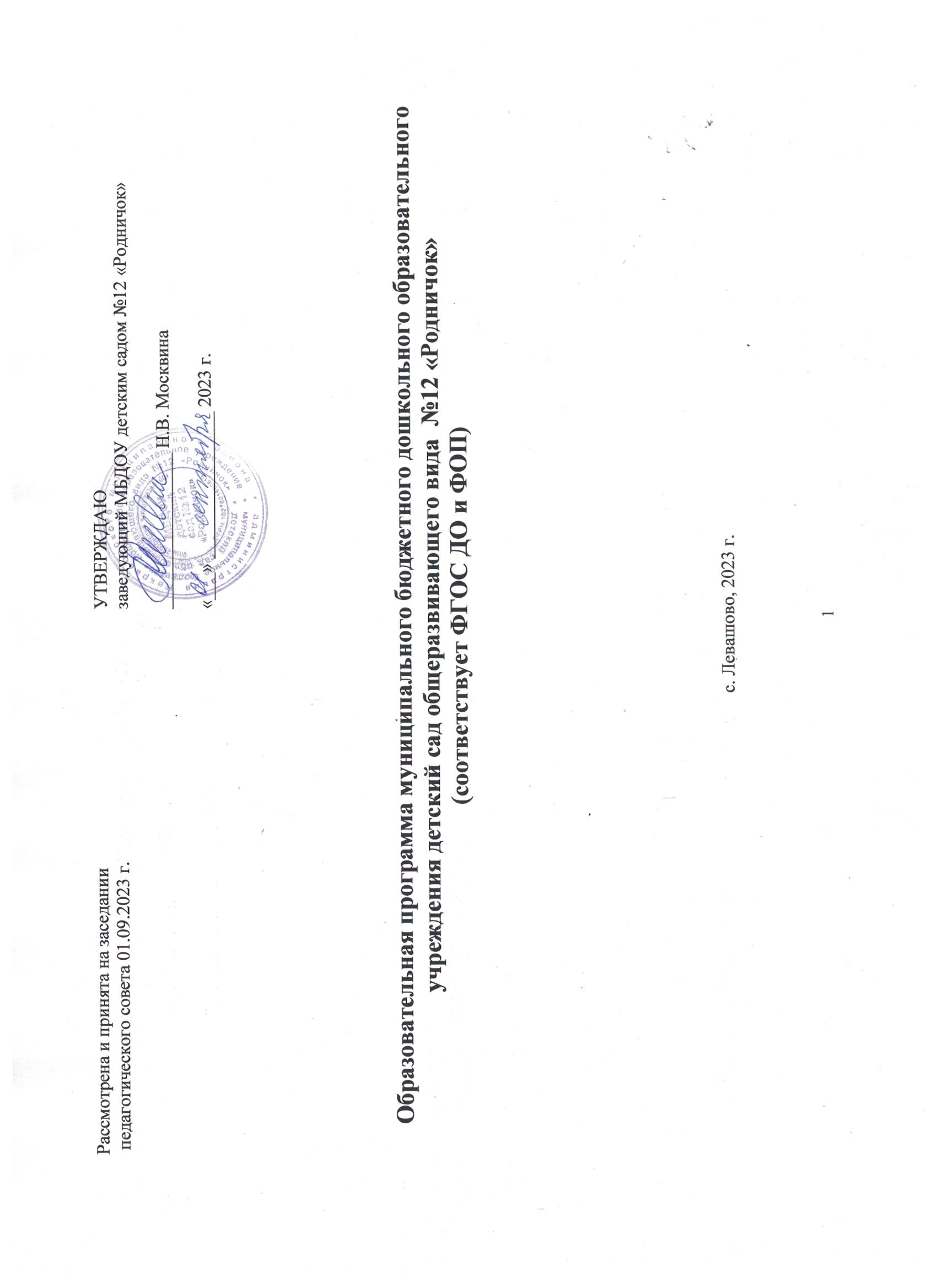 Информационная справка Муниципальное бюджетное дошкольное образовательное учреждение детский сад общеразвивающего вида  №12 «Родничок»  с. Левашово расположен по адресу: 152252, Россия, Ярославская область, Некрасовский район, с.Левашово, ул. Молодёжная, 16 Телефон: 8 (48531)35368 E-mail: natalyamoskov@mail.ruАдрес сайта ДОУ: http://ds12-nkr.edu.yar.ruУчредитель: Некрасовский муниципальный район Ярославской области Заведующий МБДОУ детский сад №12 «Родничок»: Москвина Наталья Владимировна   Образование: высшее Общий стаж педагогической деятельности: 34 годаСтаж работы в должности "Руководитель ": 20 летРежим работы ДОУ: рабочая неделя - 5 дней  с 7 часов 30 минут до 18.00 часовОсновная функция МБДОУ: воспитание и обучение, уход, присмотр, оздоровление.  Принцип комплектования групп: разновозрастное. Списочный состав - 45 Количество групп - 3 Приоритетные направления: художественно-эстетическое. Целевой раздел образовательной программы МБДОУ детский сад №12 «Родничок»Перечень нормативных правовых актов, регламентирующих деятельность ДОО………………………………………6-9Пояснительная записка……………………………………………………………………………………………………….10Цель и задачи реализации Программы …………………………………………………………………………………..11-12Принципы реализации Программы …………………………………………………………………………………………..13Планируемые результаты освоения Программы в младенческом, раннем, дошкольном возрастах и на этапе завершения дошкольного возраста …………………………………………………………………………………………14Планируемые результаты освоения Программы в младенческом возрасте …………………………………………….15Планируемые результаты освоения Программы в раннем возрасте ………………………………………………….16-17Планируемые результаты освоения Программы в дошкольном возрасте……………………………………………….18Планируемые результаты освоения Программы к четырём годам …………………………………… ……………..18-20Планируемые результаты освоения Программы к пяти годам …………………………………………………………21-23Планируемые результаты освоения Программы к шести годам ……………………………………………………….24-26Планируемые результаты на этапе завершения освоения Программы (к концу дошкольного возраста) …………27-30Содержательный раздел образовательной программы МБДОУ детский сад №12 «Родничок»Задачи и содержание образовательной деятельности для всех возрастных групп обучающихся по образовательным областям ……………………………………………………………………………………………………………………31-32Задачи и содержание образовательной деятельности по социально-коммуникативному развитию……………………33Задачи и содержание образовательной деятельности по познавательному развитию …………………………………...34Задачи и содержание образовательной деятельности по речевому развитию……35 Задачи и содержание образовательной деятельности по художественно - эстетическому развитию……………………36Задачи и содержание образовательной деятельности по физическому развитию…………………………………………37Описание вариативных форм, способов, методов и средств реализации Программы ………………………………..38-42Особенности образовательной деятельности и разных видов культурных практик ………………………………….43-50 Способы и направления поддержки детской инициативы ………………………………………………………………51-55Взаимодействие педагогического коллектива с семьями обучающихся………………………………………………..56-59Система работы психологической службы ………………………………………………………………………………60-62Система работы логопедической службы ………………………………………………………………………………..63-64Рабочая программа воспитания……………………………………………………………………………………………65-74Организационный раздел образовательной программы МБДОУ детский сад №12 «Родничок»Психолого-педагогические условия, обеспечивающие развитие ребенка ……………………………………………..75-76Кадровые условия реализации Программы…………………………………………………………………………………77Организация развивающей предметно-пространственной среды……………………………………………………….78-79Материально – техническое обеспечение Программы…………………………………………………………………...80-82Режим дня и распорядок дня………………………………………………………………………………………………..83-86Приложения………………………………………………………………………………………………………………87-107Приложение 1	Перечень дополнительных образовательных программ МБДОУ детского сада №12 «Родничок»Приложение 2	Планирование образовательной работы МБДОУ детский сад №12 «Родничок» Приложение 3       Режим дня и распорядок дняПриложение 4       Календарный план воспитательной работыПриложение 5       Педагогическая диагностика индивидуального развития воспитанниковПЕРЕЧЕНЬ НОРМАТИВНЫХ ПРАВОВЫХ АКТОВ,  РЕГЛАМЕНТИРУЮЩИХ ДЕЯТЕЛЬНОСТЬ ДОО: Федеральные документы: Всемирная декларация об обеспечении выживания, защиты и развития детей, 1990. Декларация прав ребенка. Детский фонд ООН ЮНИСЕФ, 1959. Декларация тысячелетия Организации Объединенных Наций. Принята Резолюцией 55/2 Генеральной Ассамблеей от 8 сентября 2000 года. Конвенция о правах ребенка (одобрена Генеральной Ассамблеей ООН 20.11.1989) (вступила в силу для СССР 15.09.1990).  Указ Президента РФ от 07 мая 2012 г. № 599 «О мерах по реализации государственной политики в области образования и науки». Указ Президента РФ от 29 мая 2017 г. № 240 «Об объявлении в Российской Федерации Десятилетия детства». Указ Президента РФ от 7 мая 2018 г. № 204 «О национальных целях и стратегических задачах развития Российской Федерации на период до 2024 года». Указ Президента РФ от 21 июля 2020 г. № 474 «О национальных целях развития Российской Федерации на период до 2030 года». Указ Президента РФ от 9 ноября 2022 г. № 809 «Об утверждении Основ государственной политики по сохранению и укреплению традиционных российских духовно-нравственных ценностей». Федеральный закон 24 июля 1998 г. № 124-ФЗ «Об основных гарантиях прав ребенка в Российской Федерации». Федеральный закон от 29 декабря 2010 г. № 436-ФЗ «О защите детей от информации, причиняющей вред их здоровью и развитию». Федеральный закон от 29 декабря 2012 г. № 273-ФЗ «Об образовании в Российской Федерации». Постановление Правительства РФ от 14 мая 2015 г. № 466 «О ежегодных основных удлиненных оплачиваемых отпусках».  Постановление Главного государственного санитарного врача РФ от 28 сентября 2020 г. № 28 «Об утверждении санитарных правил СП 2.4.3648-20 „Санитарно-эпидемиологические требования к организациям воспитания и обучения, отдыха и оздоровления детей и молодежи“.  Постановление Главного государственного санитарного врача РФ от 27 октября 2020 г. № 32 «Об утверждении санитарно-эпидемиологических правил и норм СанПиН 2.3/2.4.3590-20 „Санитарно-эпидемиологические требования к организации общественного питания населения“  Постановление Главного государственного санитарного врача РФ от 28 января 2021 г. № 2 «Об утверждении санитарных правил и норм СанПиН 1.2.3685-21 „Гигиенические нормативы и требования к обеспечению безопасности и (или) безвредности для человека факторов среды обитания. Постановление Правительства РФ от 21 февраля 2022 г. № 225 «Об утверждении номенклатуры должностей педагогических работников организаций, осуществляющих образовательную деятельность, должностей руководителей образовательных организаций».  18. Распоряжение Правительства Российской Федерации от 29 мая 2015 г. № 999-р «Об утверждении Стратегии развития воспитания в Российской Федерации на период до 2025 года». Распоряжение Правительства РФ от 31 марта 2022 г. № 678-р «Об утверждении Концепции развития дополнительного образования детей». Приказ Министерства здравоохранения и социального развития РФ от 26 августа 2010 г. № 761н «Об утверждении Единого квалификационного справочника должностей руководителей, специалистов и служащих, раздел „Квалификационные характеристики должностей работников образования. Приказ Министерства образования и науки России от 20 сентября 2013 г. № 1082 «Об утверждении Положения о психолого-медико-педагогической комиссии». Приказ Минобрнауки России от 17 октября 2013 г. № 1155 «Об утверждении федерального государственного образовательного стандарта дошкольного образования».  Приказ Министерства труда России от 18 октября 2013 г. № 544н «Об утверждении профессионального стандарта „Педагог (педагогическая деятельность в сфере дошкольного, начального общего, основного общего, среднего общего образования) (воспитатель, учитель)“». Приказ Министерства образования и науки России от 13 января 2014 г. № 8 «Об утверждении примерной формы договора об образовании по образовательным программам дошкольного образования». Приказ Министерства образования и науки России от 22 декабря 2014 г. № 1601 «О продолжительности рабочего времени (нормах часов педагогической работы за ставку заработной платы) педагогических работников и о порядке определения учебной нагрузки педагогических работников, оговариваемой в трудовом договоре». Приказ Министерства образования и науки России от 11 мая 2016 № 536 «Об утверждении Особенностей режима рабочего времени и времени отдыха педагогических и иных работников организаций, осуществляющих образовательную деятельность». Приказ Министерства просвещения России от 15 мая 2020 г. № 236 «Об утверждении Порядка приема на обучение по образовательным программам дошкольного образования». 28. Приказ Министерства просвещения России от 31 июля 2020 г. № 373 «Об утверждении Порядка организации и осуществления образовательной деятельности по основным общеобразовательным программам — образовательным программам дошкольного образования». Приказ Минпросвещения России от 25 ноября 2022 № 1028 «Об утверждении федеральной образовательной программы дошкольного образования». Приказ Министерства просвещения России от 24 марта 2023 г. № 196 «Об утверждении Порядка проведения аттестации педагогических работников организаций, осуществляющих образовательную деятельность». Документы уровня образовательной организации: Устав ДОО; Лицензия на право осуществления образовательной деятельности в ДОО; Программа развития ДОО. I. Целевой раздел образовательной программы МБДОУ Детский сад № 12 «Родничок»Пояснительная запискаОбразовательная программа муниципального бюджетного дошкольного образовательного учреждения детский сад общеразвивающего вида №12 «Родничок» (далее Программа) обеспечивает разностороннее развитие детей в возрасте 1.5 - 8 лет с учетом их возрастных и индивидуальных особенностей по основным направлениям – физическому, социально-личностному, познавательно-речевому и художественно-эстетическому.Программа спроектирована в соответствии с ФОП ДО и ФГОС ДО.Вариативная часть Программы сформирована с учетом потребностей участников образовательных отношений, социокультурных особенностей региона, авторских        программ и методик. Программа разработана индивидуально для муниципального бюджетного дошкольного образовательного учреждения детский сад общеразвивающего вида №12 «Родничок», учитывает потребности воспитанников в возрасте с 1 г. 6 месяцев до 8 лет, их родителей (законных представителей), общественности и социума. При проектировании содержания Программы учитываются особенности функционирования ДОУ в инновационном режиме. Кроме того, учтены и специфические климатические особенности Ярославской области, расположенной в средней полосе России: время начала и окончания тех или иных сезонных явлений (листопад, таяние снега, прилет птиц и т.д.) и интенсивность их протекания; состав флоры и фауны; длительность светового дня; погодные условия и т. д.Благодаря расположению детского сада в шаговой доступности от социокультурных объектов, дети имеют возможность посещать детскую библиотеку, сельский парк, школу, СДК, Левашовскую сш, Храм Воскресения Христова, Стелу воинам, погибшим во время ВОВ. Воспитание и обучение в детском саду носит светский, общедоступный характер и ведется на русском языке.Благодаря расположению теплиц для выращивания растений на территории  ДОУ  создаются большие возможности для полноценного экологического воспитания детей. Цель и задачи реализации ПрограммыЦелью Программы является разностороннее развитие ребёнка в период дошкольного детства с учётомвозрастных и индивидуальных особенностей на основе духовно-нравственных ценностей российского народа, исторических и национально-культурных традиций (Пункт 14.1. Федеральной образовательной программы).К традиционным российским духовно-нравственным ценностям относятся, прежде всего, жизнь, достоинство, права и свободы человека, патриотизм, гражданственность, служение Отечеству и ответственность за его судьбу, высокие нравственные идеалы, крепкая семья, созидательный труд, приоритет духовного над материальным, гуманизм, милосердие, справедливость, коллективизм, взаимопомощь и взаимоуважение, историческая память и преемственность поколений, единство народов России..Цель Программы достигается через решение следующих задач (Пункт 14.2. Федеральной образовательной программы):-обеспечение единых для Российской Федерации содержания дошкольного образования и планируемых результатов освоения образовательной программы;-приобщение детей (в соответствии с возрастными особенностями) к базовым ценностям российского народа - жизнь,достоинство, права и свободы человека, патриотизм, гражданственность, высокие нравственные идеалы, крепкая семья, созидательный труд, приоритет духовного над материальным, гуманизм, милосердие, справедливость, коллективизм, взаимопомощь и взаимоуважение, историческая память и преемственность поколений, единство народов России;-создание условий для формирования ценностного отношения к окружающему миру, становления опыта действий и поступков на основе осмысления ценностей;построение (структурирование) содержания образовательной деятельности на основе учёта возрастных и индивидуальных особенностей развития;создание условий для равного доступа к образованию для всех детей дошкольного возраста с учётом разнообразия образовательных потребностей и индивидуальных возможностей;охрана и укрепление физического и психического здоровья детей, в том числе их эмоционального благополучия;обеспечение развития физических, личностных, нравственных качеств и основ патриотизма, интеллектуальных и художественно-творческих способностей ребёнка, его инициативности, самостоятельности и ответственности;обеспечение психолого-педагогической поддержки семьи и повышение компетентности родителей (законных представителей) в вопросах воспитания, обучения и развития, охраны и укрепления здоровья детей, обеспечения их безопасности;достижение детьми на этапе завершения дошкольного образования уровня развития, необходимого и достаточного для успешного освоения ими образовательных программ начального общего образования.Принципы реализации ПрограммыПрограмма построена на позициях гуманно-личностного отношения к ребенку и направлена на всестороннее развитие способностей и интегративных качеств ребенка, а также формирование духовных и общечеловеческих ценностей. В Программе отсутствуют жесткая регламентация знаний детей и предметный центризм в обучении.Программа построена на принципах дошкольного образования, установленных ФГОС ДО (Пункт 14.3. Федеральной образовательной программы):полноценное проживание ребёнком всех этапов детства, амплификация детского развития;построение образовательной деятельности на основе индивидуальных особенностей каждого ребёнка, при котором сам ребёнок становится активным в выборе содержания своего образования, становится субъектом образования;содействие и сотрудничество детей и родителей (законных представителей), совершеннолетних членов семьи, принимающих участие в  воспитании детей, а также педагогических работников;признание ребёнка полноценным участником образовательных отношений;поддержка инициативы детей в различных видах деятельности;сотрудничество детского сада с семьей;приобщение детей к социокультурным нормам, традициям семьи, общества и государства;формирование познавательных интересов и познавательных действий ребёнка в различных видах деятельности;возрастная адекватность дошкольного образования (соответствие условий, требований, методов возрасту и особенностям развития), учёт этнокультурной ситуации развития детей.Планируемые результаты освоения Программы в младенческом, раннем, дошкольном возрастах и на этапе завершения дошкольного возраста.В соответствии с ФГОС ДО специфика дошкольного возраста делает неправомерными требования от ребёнка- дошкольника  конкретных образовательных достижений. Поэтому планируемые результаты освоения Программы представляют собой возрастные характеристики возможных достижений ребёнка дошкольного возраста на разных возрастных этапах и к завершению дошкольного образования.Возрастные ориентиры "к одному году", "к трем годам" и так далее имеют условный характер, что предполагает широкий возрастной диапазон для достижения ребёнком планируемых результатов. Это связано с неустойчивостью, гетерохронностью и индивидуальным темпом психического развития детей в дошкольном детстве, особенно при прохождении критических периодов. По этой причине ребёнок может продемонстрировать обозначенные в планируемых результатах возрастные характеристики развития раньше или позже заданных возрастных ориентиров.Степень выраженности возрастных характеристик возможных достижений может различаться у детей одного возраста по причине высокой индивидуализации их психического развития и разных стартовых условий освоения образовательной программы. Обозначенные различия не констатируются как трудности ребёнка в освоении образовательной программы и не подразумевают его включения в соответствующую целевую группу.Планируемые результаты освоения Программы в младенческом, раннем, дошкольном возрастах и на этапе завершения дошкольного возраста описаны в пункте 15 Федеральной образовательной программы.Планируемые результаты освоения Программы в младенческом возрастеПланируемые результаты в младенческом возрасте (Пункт 15.1. Федеральной образовательной программы):ребёнок проявляет двигательную активность в освоении пространственной среды, используя движения ползания, лазанья, хватания, бросания; манипулирует предметами, начинает осваивать самостоятельную ходьбу;ребёнок положительно реагирует на прием пищи и гигиенические процедуры;ребёнок эмоционально реагирует на внимание взрослого, проявляет радость в ответ на общение со взрослым;ребёнок понимает речь взрослого, откликается на свое имя, положительно реагирует на знакомых людей, имена близких родственников;ребёнок выполняет простые просьбы взрослого, понимает и адекватно реагирует на слова, регулирующие поведение;ребёнок произносит несколько простых, облегченных слов, которые несут смысловую нагрузку;ребёнок проявляет интерес к животным, птицам, рыбам, растениям;ребёнок обнаруживает поисковую и познавательную активность по отношению к предметному окружению;ребёнок узнает и называет объекты живой природы ближайшего окружения, выделяет их характерные особенности,положительно реагирует на них;ребёнок эмоционально реагирует на музыку, пение, игры-забавы, прислушивается к звучанию разных музыкальных инструментов;ребёнок ориентируется в знакомой обстановке, активно изучает окружающие предметы, выполняет действия, направленные на получение результата;ребёнок активно действует с игрушками, подражая действиям взрослых.Планируемые результаты освоения Программы в раннем возрастеПланируемые результаты в раннем возрасте (Пункт 15.2. Федеральной образовательной программы):у ребёнка развита крупная моторика, он активно использует освоенные ранее движения, начинает осваивать бег, прыжки, повторяет за взрослым простые имитационные упражнения, понимает указания взрослого, выполняет движения по зрительному и звуковому ориентирам;с желанием играет в подвижные игры;ребёнок демонстрирует элементарные культурно-гигиенические навыки, владеет простейшими навыками самообслуживания;ребёнок стремится к общению со взрослыми, реагирует на их настроение;ребёнок проявляет интерес к сверстникам; наблюдает за их действиями и подражает им; играет рядом;ребёнок понимает и выполняет простые поручения взрослого;ребёнок стремится проявлять самостоятельность в бытовом и игровом поведении;ребёнок способен направлять свои действия на достижение простой, самостоятельно поставленной цели;ребёнок владеет активной речью, использует в общении разные части речи, простые предложения из 4-х слов и более, включенные в общение; может обращаться с вопросами и просьбами;ребёнок проявляет интерес к стихам, сказкам, повторяет отдельные слова и фразы за взрослым;ребёнок рассматривает картинки, показывает и называет предметы, изображенные на них;ребёнок различает и называет основные цвета, формы предметов, ориентируется в основных пространственных и временных отношениях;ребёнок осуществляет поисковые и обследовательские действия;ребёнок знает основные особенности внешнего облика человека, его деятельности; свое имя, имена близких; демонстрирует первоначальные представления о населенном пункте, в котором живет (город, село и так далее);ребёнок имеет представления об объектах живой и неживой природы ближайшего окружения и их особенностях, проявляет положительное отношение и интерес к взаимодействию с природой, наблюдает за явлениями природы, старается не причинять вред живым объектам;ребёнок с удовольствием слушает музыку, подпевает, выполняет простые танцевальные движения;ребёнок эмоционально откликается на красоту природы и произведения искусства;ребёнок осваивает основы изобразительной деятельности (лепка, рисование) и конструирования: может выполнять уже довольно сложные постройки (гараж, дорогу к нему, забор) и играть с ними; рисует дорожки, дождик, шарики; лепит палочки, колечки, лепешки;ребёнок активно действует с окружающими его предметами, знает названия, свойства и назначение многих предметов, находящихся в его повседневном обиходе;ребёнок в играх отображает действия окружающих.Планируемые результаты освоения Программы в дошкольном возрастеПланируемые результаты к четырем годам (Пункт 15.3.1. Федеральной образовательной программы):ребёнок демонстрирует положительное отношение к разнообразным физическим упражнениям, проявляет избирательный интерес к отдельным двигательным действиям и подвижным играм;ребёнок проявляет элементы самостоятельности в двигательной деятельности, с интересом включается в подвижные игры, стремится к выполнению правил и основных ролей в игре;выполняет простейшие правила построения и перестроения, выполняет ритмические упражнения под музыку;-ребёнок демонстрирует координацию движений при выполнении упражнений, сохраняет равновесие при ходьбе, беге, прыжках, способен реагировать на сигналы, переключаться с одного движения на другое, выполнять движения в общем для всех темпе;-ребёнок владеет культурно-гигиеническими навыками: умывание, одевание и тому подобное, соблюдает требования гигиены, имеет первичные представления о факторах, положительно влияющих на здоровье;-ребёнок проявляет доверие к миру, положительно оценивает себя, говорит о себе в первом лице;-ребёнок откликается эмоционально на ярко выраженное состояние близких и сверстников по показу и побуждению взрослых;-дружелюбно настроен в отношении других детей;-ребёнок владеет элементарными нормами и правилами поведения, связанными с определенными разрешениями и запретами ("можно", "нельзя"), демонстрирует стремление к положительным поступкам;-ребёнок демонстрирует интерес к сверстникам в повседневном общении и бытовой деятельности, владеет элементарными средствами общения в процессе взаимодействия со сверстниками;-ребёнок проявляет интерес к правилам безопасного поведения; осваивает безопасные способы обращения со знакомыми предметами ближайшего окружения;-ребёнок охотно включается в совместную деятельность со взрослым, подражает его действиям, отвечает на вопросы взрослого и комментирует его действия в процессе совместной деятельности;-ребёнок произносит правильно в словах все гласные и согласные звуки, кроме шипящих и сонорных, согласовывает слова в предложении в роде, числе и падеже, повторяет за взрослым рассказы из 3-4 предложений,пересказывает знакомые литературные произведения, использует речевые формы вежливого общения;-ребёнок понимает содержание литературных произведений и участвует в их драматизации, рассматривает иллюстрации в книгах, запоминает небольшие потешки, стихотворения, эмоционально откликается на них;ребёнок демонстрирует умения вступать в речевое общение со знакомыми взрослыми: понимает обращенную к нему речь, отвечает на вопросы, используя простые распространенные предложения; проявляет речевую активность в общении со сверстником;ребёнок совместно со взрослым пересказывает знакомые сказки, короткие стихи;ребёнок демонстрирует познавательную активность в деятельности, проявляет эмоции удивления в процессе познания, отражает в общении и совместной деятельности со взрослыми и сверстниками полученные представления о предметах и объектах ближайшего окружения, задает вопросы констатирующего и проблемного характера;ребёнок проявляет потребность в познавательном общении со взрослыми;демонстрирует стремление к наблюдению, сравнению, обследованию свойств и качеств предметов, к простейшему экспериментированию с предметами и материалами: проявляет элементарные представления о величине, форме и количестве предметов и умения сравнивать предметы по этим характеристикам;ребёнок проявляет интерес к миру, к себе и окружающим людям;ребёнок знает об объектах ближайшего окружения: о родном населенном пункте, его названии, достопримечательностях и традициях;ребёнок имеет представление о разнообразных объектах живой и неживой природы ближайшего окружения, выделяет их отличительные особенности и свойства, различает времена года и характерные для них явления природы, имеет представление о сезонных изменениях в жизни животных, растений и человека, интересуется природой, положительно относится ко всем живым существам, знает о правилах поведения в природе, заботится о животных и растениях, не причиняет им вред;ребёнок способен создавать простые образы в рисовании и аппликации, строить простую композицию с использованием нескольких цветов, создавать несложные формы из глины и теста, видоизменять их и украшать; использовать простые строительные детали для создания постройки с последующим её анализом;ребёнок с интересом вслушивается в музыку, запоминает и узнает знакомые произведения, проявляет эмоциональную отзывчивость, различает музыкальные ритмы, передает их в движении;ребёнок активно взаимодействует со сверстниками в игре, принимает на себя роль и действует от имени героя, строит ролевые высказывания, использует предметы-заместители, разворачивает несложный игровой сюжет из нескольких эпизодов;ребёнок в дидактических играх действует в рамках правил, в театрализованных играх разыгрывает отрывки из знакомых сказок, рассказов, передает интонацию и мимические движения.Планируемые результаты освоения Программы к пяти годамПланируемые результаты к пяти годам (Пункт 15.3.2. Федеральной образовательной программы):ребёнок проявляет интерес к разнообразным физическим упражнениям, действиям с физкультурными пособиями, настойчивость для достижения результата, испытывает потребность в двигательной активности;ребёнок демонстрирует координацию, быстроту, силу, выносливость, гибкость, ловкость, развитие крупной и мелкой моторики, активно и с интересом выполняет основные движения, общеразвивающие упражнения и элементы спортивных упражнений, с желанием играет в подвижные игры, ориентируется в пространстве, переносит освоенные движения в самостоятельную деятельность;ребёнок стремится узнать о правилах здорового образа жизни, готов элементарно охарактеризовать свое самочувствие, привлечь внимание взрослого в случае недомогания;ребёнок стремится к самостоятельному осуществлению процессов личной гигиены, их правильной организации;ребёнок выполняет самостоятельно правила общения со взрослым, внимателен к его словам и мнению, стремится к познавательному, интеллектуальному общению со взрослыми: задает много вопросов поискового характера, стремится к одобряемымформам поведения, замечает ярко выраженное эмоциональное состояние окружающих людей, по примеру педагога проявляет сочувствие;ребёнок без напоминания взрослого здоровается и прощается, говорит "спасибо" и "пожалуйста";ребёнок демонстрирует стремление к общению со сверстниками, по предложению педагога может договориться с детьми, стремится к самовыражению в деятельности, к признанию и уважению сверстников;ребёнок познает правила безопасного поведения и стремится их выполнять в повседневной жизни;ребёнок самостоятелен в самообслуживании;ребёнок проявляет познавательный интерес к труду взрослых, профессиям, технике; отражает эти представления в играх;ребёнок стремится к выполнению трудовых обязанностей, охотно включается в совместный труд со взрослыми или сверстниками;ребёнок инициативен в разговоре, использует разные типы реплик и простые формы объяснительной речи, речевые контакты становятся более длительными и активными;ребёнок большинство звуков произносит правильно, пользуется средствами эмоциональной и речевой выразительности;ребёнок самостоятельно пересказывает знакомые сказки, с небольшой помощью взрослого составляет описательные рассказы и загадки;ребёнок проявляет словотворчество, интерес к языку, с интересом слушает литературные тексты, воспроизводит текст;ребёнок способен рассказать о предмете, его назначении и особенностях, о том, как он был создан;ребёнок проявляет стремление к общению со сверстниками в процессе познавательной деятельности, осуществляет обмен информацией; охотно сотрудничает со взрослыми не только в совместной деятельности, но и в свободной самостоятельной;отличается высокой активностью и любознательностью; ребёнок активно познает и называет свойства и качества предметов, особенности объектов природы, обследовательские действия; объединяет предметы и объекты в видовые категории с указанием характерных признаков;ребёнок задает много вопросов поискового характера, включается в деятельность экспериментирования, использует исследовательские действия, предпринимает попытки сделать логические выводы;ребёнок с удовольствием рассказывает о себе, своих желаниях, достижениях, семье, семейном быте, традициях; активно участвует в мероприятиях и праздниках, готовящихся в группе, в ДОУ, имеет представления о малой родине, названии населенного пункта, улицы, некоторых памятных местах;ребёнок имеет представление о разнообразных представителях живой природы родного края, их особенностях, свойствах объектов неживой природы, сезонных изменениях в жизни природы, явлениях природы, интересуется природой, экспериментирует, положительно относится ко всем живым существам, знает правила поведения в природе, стремится самостоятельно ухаживать за растениями и животными, беречь их;ребёнок владеет количественным и порядковым счетом в пределах пяти, умением непосредственно сравнивать предметы по форме и величине, различает части суток, знает их последовательность, понимает временную последовательность "вчера, сегодня, завтра", ориентируется от себя в движении; использует математические представления для познания окружающей действительности;ребёнок проявляет интерес к различным видам искусства, эмоционально откликается на отраженные в произведениях искусства, действия, поступки, события;ребёнок проявляет себя в разных видах музыкальной, изобразительной, театрализованной деятельности, используя выразительные и изобразительные средства;ребёнок использует накопленный художественно-творческой опыт в самостоятельной деятельности, с желанием участвует в культурно- досуговой деятельности (праздниках, развлечениях и других видах культурно-досуговой деятельности);ребёнок создает изображения и постройки в соответствии с темой, используя разнообразные материалы, владеет техническими и изобразительными умениями;ребёнок называет роль до начала игры, обозначает новую роль по ходу игры, активно использует предметы-заместители, предлагает игровой замысел и проявляет инициативу в развитии сюжета, активно включается в ролевой диалог, проявляет творчество в создании игровой обстановки;ребёнок принимает игровую задачу в играх с правилами, проявляет интерес к результату, выигрышу; ведет негромкий диалог с игрушками, комментирует их "действия" в режиссерских играх.Планируемые результаты освоения Программы к шести годамПланируемые результаты к шести годам (Пункт 15.3.3. Федеральной образовательной программы):ребёнок демонстрирует ярко выраженную потребность в двигательной активности, проявляет интерес к новым и знакомым физическим упражнениям, пешим прогулкам, показывает избирательность и инициативу при выполнении упражнений, имеет представления о некоторых видах спорта, туризме, как форме активного отдыха;проявляет осознанность во время занятий физической культурой, демонстрирует выносливость, быстроту, силу, гибкость, ловкость, координацию, выполняет упражнения в заданном ритме и темпе, способен проявить творчество при составлении несложных комбинаций из знакомых упражнений;ребёнок проявляет доступный возрасту самоконтроль, способен привлечь внимание других детей и организовать знакомую подвижную игру;ребёнок проявляет духовно-нравственные качества и основы патриотизма в процессе ознакомления с видами спорта и достижениями российских спортсменов;ребёнок владеет основными способами укрепления здоровья (закаливание, утренняя гимнастика, соблюдение личной гигиены, безопасное поведение и другие); мотивирован на сбережение и укрепление собственного здоровья и здоровья окружающих;ребёнок настроен положительно по отношению к окружающим, охотно вступает в общение со взрослыми и сверстниками, проявляет сдержанность по отношению к незнакомым людям, при общении со взрослыми и сверстниками ориентируется на общепринятые нормы и правила культуры поведения, проявляет в поведении уважение и привязанность к родителям, демонстрирует уважение к педагогам, интересуется жизнью семьи и ДОУ;ребёнок способен различать разные эмоциональные состояния взрослых и сверстников, учитывает их в своем поведении, откликается на просьбу помочь, в оценке поступков опирается на нравственные представления;ребёнок проявляет активность в стремлении к познанию разных видов труда и профессий, бережно относится к предметному миру как результату труда взрослых, стремится участвовать в труде взрослых, самостоятелен, инициативен в самообслуживании, участвует со сверстниками в разных видах повседневного и ручного труда;ребёнок владеет представлениями о безопасном поведении, соблюдает правила безопасного поведения в разных видах деятельности, демонстрирует умения правильно и безопасно пользоваться под присмотром взрослого бытовыми предметами и приборами, безопасного общения с незнакомыми животными, владеет основными правилами безопасного поведения на улице;ребёнок регулирует свою активность в деятельности, умеет соблюдать очередность и учитывать права других людей, проявляет инициативу в общении и деятельности, задает вопросы различной направленности, слушает и понимает взрослого, действует по правилу или образцу в разных видах деятельности, способен к произвольным действиям;ребёнок проявляет инициативу и самостоятельность в процессе придумывания загадок, сказок, рассказов, владеет первичными приемами аргументации и доказательства, демонстрирует богатый словарный запас, безошибочно пользуется обобщающими словами и понятиями, самостоятельно пересказывает рассказы и сказки, проявляет избирательное отношение к произведениям определенной тематики и жанра;ребёнок испытывает познавательный интерес к событиям, находящимся за рамками личного опыта, фантазирует, предлагает пути решения проблем, имеет представления о социальном, предметном и природном мире;ребёнок устанавливает закономерности причинно-следственного характера, приводит логические высказывания; проявляет любознательность;ребёнок использует математические знания, способы и средства для познания окружающего мира; способен к произвольным умственным действиям; логическим операциям анализа, сравнения, обобщения, систематизации, классификации и другим, оперируя предметами разными по величине, форме, количеству; владеет счетом, ориентировкой в пространстве и времени;ребёнок знает о цифровых средствах познания окружающей действительности, использует некоторые из них, придерживаясь правил безопасного обращения с ними;ребёнок проявляет познавательный интерес к населенному пункту, в котором живет, знает некоторые сведения о его достопримечательностях, событиях городской и сельской жизни; знает название своей страны, её государственные символы;ребёнок имеет представление о живой природе разных регионов России, может классифицировать объекты по разным признакам; имеет представление об особенностях и потребностях живого организма, изменениях в жизни природы в разные сезоны года, соблюдает правила поведения в природе, ухаживает за растениями и животными, бережно относится к ним;ребёнок проявляет интерес и (или) с желанием занимается музыкальной, изобразительной, театрализованной деятельностью;различает виды, жанры, формы в музыке, изобразительном и театральном искусстве; проявляет музыкальные и художественно- творческие способности;ребёнок принимает активное участие в праздничных программах и их подготовке; взаимодействует со всеми участниками культурно- досуговых мероприятий;ребёнок самостоятельно определяет замысел рисунка, аппликации, лепки, постройки, создает образы и композиционные изображения, интегрируя освоенные техники и средства выразительности, использует разнообразные материалы;ребёнок согласовывает свои интересы с интересами партнеров в игровой деятельности, умеет предложить и объяснить замысел игры, комбинировать сюжеты на основе разных событий, создавать игровые образы, управлять персонажами в режиссерской игре;ребёнок проявляет интерес к игровому экспериментированию, развивающим и познавательным играм, в играх с готовым содержанием и правилами действует в точном соответствии с игровой задачей и правилами.Планируемые результаты на этапе завершения освоения Программы (к концу дошкольного возраста)Планируемые результаты на этапе завершения освоения Федеральной программы (Пункт 15.4. Федеральной образовательной           программы):у ребёнка сформированы основные психофизические и нравственно-волевые качества;ребёнок владеет основными движениями и элементами спортивных игр, может контролировать свои движение и управлять ими;ребёнок соблюдает элементарные правила здорового образа жизни и личной гигиены;ребёнок результативно выполняет физические упражнения (общеразвивающие, основные движения, спортивные), участвует в туристских пеших прогулках, осваивает простейшие туристские навыки, ориентируется на местности;ребёнок проявляет элементы творчества в двигательной деятельности;ребёнок проявляет нравственно-волевые качества, самоконтроль и может осуществлять анализ своей двигательной деятельности;ребёнок проявляет духовно-нравственные качества и основы патриотизма в ходе занятий физической культурой и ознакомлением с достижениями российского спорта;ребёнок имеет начальные представления о правилах безопасного поведения в двигательной деятельности; о том, что такое здоровье, понимает, как поддержать, укрепить и сохранить его;ребёнок владеет навыками личной гигиены, может заботливо относиться к своему здоровью и здоровью окружающих, стремится оказать помощь и поддержку другим людям;ребёнок соблюдает элементарные социальные нормы и правила поведения в различных видах деятельности, взаимоотношениях со взрослыми и сверстниками;ребёнок владеет средствами общения и способами взаимодействия со взрослыми и сверстниками; способен понимать и учитывать интересы и чувства других; договариваться и дружить со сверстниками; старается разрешать возникающие конфликты конструктивными способами;ребёнок способен понимать свои переживания и причины их возникновения, регулировать свое поведение и осуществлять выбор социально одобряемых действий в конкретных ситуациях, обосновывать свои ценностные ориентации;ребёнок стремится сохранять позитивную самооценку;ребёнок проявляет положительное отношение к миру, разным видам труда, другим людям и самому себе;у ребёнка выражено стремление заниматься социально значимой деятельностью;ребёнок способен откликаться на эмоции близких людей, проявлять эмпатию (сочувствие, сопереживание, содействие);ребёнок способен к осуществлению социальной навигации как ориентации в социуме и соблюдению правил безопасности в реальном и цифровом взаимодействии;ребёнок способен решать адекватные возрасту интеллектуальные, творческие и личностные задачи; применять накопленный опыт для осуществления различных видов детской деятельности, принимать собственные решения и проявлять инициативу;ребёнок владеет речью как средством коммуникации, ведет диалог со взрослыми и сверстниками, использует формулы речевого этикета в соответствии с ситуацией общения, владеет коммуникативно-речевыми умениями;_ребёнок знает и осмысленно воспринимает литературные произведения различных жанров, имеет предпочтения в жанрах литературы, проявляет интерес к книгам познавательного характера, определяет характеры персонажей, мотивы их поведения, оценивает поступки литературных героев;ребёнок обладает начальными знаниями о природном и социальном мире, в котором он живет: элементарнымипредставлениями из области естествознания, математики, истории, искусства и спорта, информатики и инженерии и тому подобное; о себе, собственной принадлежности и принадлежности других людей к определенному полу; составе семьи, родственных отношениях и взаимосвязях, семейных традициях; об обществе, его национально-культурных ценностях; государстве и принадлежности к нему;ребёнок проявляет любознательность, активно задает вопросы взрослым и сверстникам; интересуется субъективно новым и неизвестным в окружающем мире; способен самостоятельно придумывать объяснения явлениям природы и поступкам людей;склонен наблюдать, экспериментировать; строить смысловую картину окружающей реальности, использует основные культурные способы деятельности;ребёнок имеет представление о жизни людей в России, имеет некоторые представления о важных исторических событиях Отечества; имеет представление о многообразии стран и народов мира;ребёнок способен применять в жизненных и игровых ситуациях знания о количестве, форме, величине предметов, пространстве и времени, умения считать, измерять, сравнивать, вычислять и тому подобное;ребёнок имеет разнообразные познавательные умения: определяет противоречия, формулирует задачу исследования,использует разные способы и средства проверки предположений: сравнение с эталонами, классификацию, систематизацию, некоторые цифровые средства и другое;ребёнок имеет представление о некоторых наиболее ярких представителях живой природы России и планеты, их отличительных признаках, среде обитания, потребностях живой природы, росте и развитии живых существ; свойствах неживой природы, сезонныизменениях в природе, наблюдает за погодой, живыми объектами, имеет сформированный познавательный интерес к природе, осознанно соблюдает правила поведения в природе, знает способы охраны природы, демонстрирует заботливое отношение к ней;ребёнок способен воспринимать и понимать произведения различных видов искусства, имеет предпочтения в области музыкальной, изобразительной, театрализованной деятельности;ребёнок выражает интерес к культурным традициям народа в процессе знакомства с различными видами и жанрами искусства; обладает начальными знаниями об искусстве;ребёнок владеет умениями, навыками и средствами художественной выразительности в различных видах деятельности и искусства; использует различные технические приемы в свободной художественной деятельности;ребёнок участвует в создании индивидуальных и коллективных творческих работ, тематических композиций к праздничным утренникам и развлечениям, художественных проектах;ребёнок самостоятельно выбирает технику и выразительные средства для наиболее точной передачи образа и своего замысла, способен создавать сложные объекты и композиции, преобразовывать и использовать с учётом игровой ситуации;ребёнок владеет разными формами и видами игры, различает условную и реальную ситуации, предлагает и объясняет замысел игры, комбинирует сюжеты на основе реальных, вымышленных событий, выполняет несколько ролей в одной игре, подбирает разные средства для создания игровых образов, согласовывает свои интересы с интересами партнеров по игре, управляет персонажами в режиссерской игре;ребёнок проявляет интерес к игровому экспериментированию с предметами, к развивающим и познавательным играм, в играх с готовым содержанием и правилами может объяснить содержание и правила игры другим детям, в совместной игре следит за точным выполнением правил всеми участниками;ребёнок способен планировать свои действия, направленные на достижение конкретной цели; демонстрирует сформированные предпосылки к учебной деятельности и элементы готовности к школьному обучению.В ДОУ используется психологическая диагностика. Она проводится педагогом - психологом только с разрешения родителей /законных представителей воспитанников. Результаты диагностики педагога – психолога, учителя – логопеда используются для решения задач психолого- педагогического сопровождения и    оказания адресной психологической и коррекционно- развивающей помощи.II. Содержательный раздел образовательной программы МБДОУ детский сад №12 «Родничок»Задачи и содержание образовательной деятельности предусмотрены для всех возрастных групп обучающихся по образовательным областям.В Программе определены содержательные линии образовательной деятельности, реализуемые детским садом по основным направлениям развития детей дошкольного возраста (социально-коммуникативного, познавательного, речевого, художественно-эстетического, физического развития).Социально-коммуникативное развитие направлено на усвоение норм и ценностей, принятых в обществе, включая моральные и нравственные ценности; развитие общения и взаимодействия ребенка со взрослыми и сверстниками; становление самостоятельности, целенаправленности и саморегуляции собственных действий; развитие социального и эмоционального интеллекта, эмоциональной отзывчивости, сопереживания, формирование готовности к совместной деятельности со сверстниками, формирование уважительного отношения и чувства принадлежности к своей семье и к со-обществу детей и взрослых в Организации; формирование позитивных установок к различным видам труда и творчества; формирование основ безопасного поведения в быту, социуме, природе.Познавательное развитие предполагает развитие интересов детей, любознательности и познавательной мотивации; формирование познавательных действий, становление сознания; развитие воображения и творческой активности; формирование первичных представлений о себе, других людях, объектах окружающего мира, о свойствах и отношениях объектов окружающего мира (форме, цвете, размере, материале, звучании, ритме, темпе, количестве, числе, части и целом, пространстве и времени, движении и покое, причинах и следствиях и др.), о малой родине и Отечестве, представлений о социокультурных ценностях нашего народа, об отечественных традициях и праздниках, о планете Земля, как общем доме людей, об особенностях ее природы, многообразии стран и народов мира.Речевое развитие включает владение речью как средством общения и культуры; обогащение активного словаря; развитие связной, грамматически правильной диалогической и монологической речи; развитие речевого творчества; развитие звуковой и интонационной культуры речи, фонематического слуха; знакомство с книжной культурой, детской литературой, понимание на слух текстов различных жанров детской литературы; формирование звуковой аналитико-синтетической активности как предпосылки обучения грамоте.Художественно-эстетическое развитие предполагает развитие предпосылок ценностно-смыслового восприятия и понимания произведений искусства (словесного, музыкального, изобразительного), мира природы; становление эстетического отношения к окружающему миру; формирование элементарных представлений о видах искусства; восприятие музыки, художественной литературы, фольклора; стимулирование сопереживания персонажам художественных произведений; реализацию самостоятельной творческой деятельности детей (изобразительной, конструктивно-модельной, музыкальной и др.Физическое развитие включает приобретение опыта в следующих видах деятельности детей: двигательной, в том числе связанной с выполнением упражнений, направленных на развитие таких физических качеств, как координация и гибкость; способствующих правильному формированию опорно-двигательной системы организма, развитию равновесия, координации движения, крупной и мелкой моторики обеих рук, а также с правильным, не наносящим ущерба организму, выполнением основных движений (ходьба, бег мягкиепрыжки, повороты в обе стороны), формирование начальных представлений о некоторых видах спорта, овладение подвижными играми с правилами; становление целенаправленности и саморегуляции в двигательной сфере; становление ценностей здорового образа жизни, овладение его элементарными нормами и правилами (в питании, двигательном режиме, закаливании, при формировании полезных привычек и др.) Кроме того, в детском саду созданы условия для углубленного развития детей по заданным стандартом образовательным областям. В течение нескольких лет, наряду с обязательными образовательными программами, реализуются дополнительные образовательные программы. (Приложение 1).Задачи и содержание образовательной деятельности по социально-коммуникативному развитию.Задачи и содержание образовательной деятельности с детьми от 2 месяцев до 1 года по социально-коммуникативному развитию представлены в Пункте 18.1. Федеральной образовательной программы.Задачи и содержание образовательной деятельности с детьми от 1 года до 2 лет по социально-коммуникативному развитию представлены в Пункте 18.2. Федеральной образовательной программы.Задачи и содержание образовательной деятельности с детьми с 2 лет до 3 лет по социально-коммуникативному развитию представлены в Пункте 18.3. Федеральной образовательной программы.Задачи и содержание образовательной деятельности с детьми с 3 до 4 лет по социально-коммуникативному развитию представлены в Пункте 18.4. Федеральной образовательной программы.Задачи и содержание образовательной деятельности с детьми с 4 до 5 лет по социально-коммуникативному развитию представлены в Пункте 18.5. Федеральной образовательной программы.Задачи и содержание образовательной деятельности с детьми с 5 до 6 лет по социально-коммуникативному развитию представлены в Пункте 18.6. Федеральной образовательной программы.Задачи и содержание образовательной деятельности с детьми с 6 до 7 лет по социально-коммуникативному развитию представлены в Пункте 18.7. Федеральной образовательной программы.Задачи и содержание образовательной деятельности по познавательному развитию.Задачи и содержание образовательной деятельности с детьми от 2 месяцев до 1 года по познавательному развитию представлены в Пункте 19.1. Федеральной образовательной программы.Задачи и содержание образовательной деятельности с детьми от 1 года до 2 лет по познавательному развитию представлены в Пункте 19.2 Федеральной образовательной программы.Задачи и содержание образовательной деятельности с детьми с 2 лет до 3 лет по познавательному развитию представлены в Пункте 19.2 Федеральной образовательной программы.Задачи и содержание образовательной деятельности с детьми с 3 до 4 лет по познавательному развитию представлены в Пункте 19.4. Федеральной образовательной программы.Задачи и содержание образовательной деятельности с детьми с 4 до 5 лет по познавательному развитию представлены в Пункте 19.5. Федеральной образовательной программы.Задачи и содержание образовательной деятельности с детьми с 5 до 6 лет по познавательному развитию представлены в Пункте 19.6. Федеральной образовательной программы.Задачи и содержание образовательной деятельности с детьми с 6 до 7 лет по познавательному развитию представлены в Пункте 19.7. Федеральной образовательной программы.Задачи и содержание образовательной деятельности по речевому развитию.Задачи и содержание образовательной деятельности с детьми от 2 месяцев до 1 года по речевому развитию представлены в Пункте 20.1. Федеральной образовательной программы.Задачи и содержание образовательной деятельности с детьми от 1 года до 2 лет по речевому развитию представлены в Пункте 20.2. Федеральной образовательной программы.Задачи и содержание образовательной деятельности с детьми с 2 лет до 3 лет по речевому развитию представлены в Пункте 20.3. Федеральной образовательной программы.Задачи и содержание образовательной деятельности с детьми с 3 до 4 лет по речевому развитию представлены в Пункте 20.4. Федеральной образовательной программы.Задачи и содержание образовательной деятельности с детьми с 4 до 5 лет по речевому развитию представлены в Пункте 20.5. Федеральной образовательной программы.Задачи и содержание образовательной деятельности с детьми с 5 до 6 лет по речевому развитию представлены в Пункте 20.6. Федеральной образовательной программы.Задачи и содержание образовательной деятельности с детьми с 6 до 7 лет по речевому развитию представлены в Пункте 20.7. Федеральной образовательной программы.Задачи и содержание образовательной деятельности по художественно-эстетическому развитию.Задачи и содержание образовательной деятельности с детьми от 2 месяцев до 1 года по художественно-эстетическому развитию представлены в Пункте 21.1. Федеральной образовательной программы.Задачи и содержание образовательной деятельности с детьми от 1 года до 2 лет по художественно-эстетическому развитию представлены в Пункте 21.2. Федеральной образовательной программы.Задачи и содержание образовательной деятельности с детьми с 2 лет до 3 лет по художественно-эстетическому развитию представлены в Пункте 21.3. Федеральной образовательной программы.Задачи и содержание образовательной деятельности с детьми с 3 до 4 лет по художественно-эстетическому развитию представлены в Пункте 21.4. Федеральной образовательной программы.Задачи и содержание образовательной деятельности с детьми с 4 до 5 лет по художественно-эстетическому развитию представлены в Пункте 21.5. Федеральной образовательной программы.Задачи и содержание образовательной деятельности с детьми с 5 до 6 лет по художественно-эстетическому развитию представлены в Пункте 21.6. Федеральной образовательной программы.Задачи и содержание образовательной деятельности с детьми с 6 до 7 лет по художественно-эстетическому развитию представлены в Пункте 21.7. Федеральной образовательной программы.Задачи и содержание образовательной деятельности по физическому развитиюЗадачи и содержание образовательной деятельности с детьми от 2 месяцев до 1 года по физическому развитию представлены в Пункте 22.1. Федеральной образовательной программы.Задачи и содержание образовательной деятельности с детьми от 1 года до 2 лет по физическому развитию представлены в Пункте 22.2. Федеральной образовательной программы.Задачи и содержание образовательной деятельности с детьми с 2 лет до 3 лет по физическому развитию представлены в Пункте 22.3. Федеральной образовательной программы.Задачи и содержание образовательной деятельности с детьми с 3 до 4 лет по физическому развитию представлены в Пункте 22.4. Федеральной образовательной программы (за исключением плавания).Задачи и содержание образовательной деятельности с детьми с 4 до 5 лет по физическому развитию представлены в Пункте 22.5. Федеральной образовательной программы (за исключением плавания).Задачи и содержание образовательной деятельности с детьми с 5 до 6 лет по физическому развитию представлены в Пункте 22.6. Федеральной образовательной программы (за исключением плавания).Задачи и содержание образовательной деятельности с детьми с 6 до 7 лет по физическому развитию представлены в Пункте 22.7. Федеральной образовательной программы (за исключением плавания).Описание вариативных форм, способов, методов и средств реализации ПрограммыВ течение многих лет МБДОУ детский сад 12 «Родничок» для реализации своих образовательных программ использует ресурсы различных  организаций (организации культуры, физкультуры и спорта и др.)Модель социального партнерстваПедагоги ДОУ имеют опыт работы по организации дистанционного обучения детей и взаимодействия с родителями (законными   представителями) воспитанников.Работая по образовательным программам, педагоги самостоятельно выбирают формы, способы, методы и средства реализации программы в соответствии с задачами воспитания и обучения, возрастными и индивидуальными особенностями детей, спецификой их образовательных потребностей и интересов. В связи со спецификой дошкольного образования Образовательной программой не предусмотрены дистанционные формы работы педагогов с детьми, за исключением ситуаций, когда детский сад не функционирует в штатном режиме. При этом образовательный процесс организуется на основе требований актуальных санитарных норм и правил.Формы реализации образовательной программы обусловлены возрастными особенностями и ведущим видом деятельности:в раннем возрасте (1 год 6 месяцев - 3 года):предметная деятельность (орудийно-предметные действия - ест ложкой, пьет из кружки и другое);экспериментирование с материалами и веществами (песок, вода, тесто и другие);ситуативно-деловое общение со взрослым и эмоционально-практическое со сверстниками под руководством взрослого;двигательная деятельность (основные движения, общеразвивающие упражнения, простые подвижные игры);игровая деятельность (отобразительная и сюжетно-отобразительная игра, игры с дидактическими игрушками);речевая (понимание речи взрослого, слушание и понимание стихов, активная речь);изобразительная деятельность (рисование, лепка) и конструирование из мелкого и крупного строительного материала;самообслуживание и элементарные трудовые действия (убирает игрушки, подметает веником, поливает цветы из лейки и другое);музыкальная деятельность (слушание музыки и исполнительство, музыкально-ритмические движения).в дошкольном возрасте (3 года - 8 лет):игровая деятельность (сюжетно-ролевая, театрализованная, режиссерская, строительно-конструктивная, дидактическая, подвижная и другие);общение со взрослым (ситуативно-деловое, внеситуативно-познавательное, внеситуативно-личностное) и сверстниками (ситуативно-деловое, внеситуативно-деловое);речевая деятельность (слушание речи взрослого и сверстников, активная диалогическая и монологическая речь);познавательно-исследовательская деятельность и экспериментирование;изобразительная деятельность (рисование, лепка, аппликация) и конструирование из разных материалов по образцу, условию и замыслу ребёнка;двигательная деятельность (основные виды движений, общеразвивающие и спортивные упражнения, подвижные и элементы спортивных игр и другие);элементарная трудовая деятельность (самообслуживание, хозяйственно-бытовой труд, труд в природе, ручной труд);музыкальная деятельность (слушание и понимание музыкальных произведений, пение, музыкально-ритмические движения, игра на детских музыкальных инструментах).Для достижения задач воспитания педагоги используют следующие методы:организации опыта поведения и деятельности (приучение к положительным формам общественного поведения, упражнение, воспитывающие ситуации, игровые методы);осознания детьми опыта поведения и деятельности (рассказ на моральные темы, разъяснение норм и правил поведения, чтение художественной литературы, этические беседы, обсуждение поступков и жизненных ситуаций, личный пример);мотивации опыта поведения и деятельности (поощрение, методы развития эмоций, игры, соревнования, проектные методы). Для решения задач воспитания и обучения целесообразно использовать комплекс методов.При реализации образовательной программы педагоги применяют различные средства, представленные совокупностью материальных и идеальных объектов:демонстрационные и раздаточные;визуальные, аудийные, аудиовизуальные;естественные и искусственные;реальные и виртуальные.Вариативность форм, методов и средств реализации Федеральной программы зависит не только от учёта возрастных особенностей обучающихся, их индивидуальных и особых образовательных потребностей, но и от личных интересов, мотивов, ожиданий, желаний детей. Важное значение имеет признание приоритетной субъективной позиции ребёнка в образовательном  процессе.Формы организации образовательной деятельности, направления образовательной работы, средства, методы и приёмы работы с детьми по освоению образовательных областей представлены в приложении к образовательной программе МБДОУ Детский сад №12 «Родничок»  Модель образовательной деятельности в МБДОУ детский сад №12 «Родничок»Особенности образовательной деятельности и разных видов культурных практик.Образовательная деятельность в ДОУ включает в себя: образовательную деятельность, осуществляемую в процессе организации различных видов детской деятельности; образовательную деятельность, осуществляемую в ходе режимных процессов; самостоятельную деятельность детей; взаимодействие с семьями детей по реализации образовательной программы ДО. Образовательная деятельность организуется как совместная деятельность педагога и детей, самостоятельная деятельность детей. В зависимости от решаемых образовательных задач, желаний детей, их образовательных потребностей, педагог может выбрать один или   несколько вариантов совместной деятельности:совместная деятельность педагога с ребёнком, где, взаимодействуя с ребёнком, он выполняет функции педагога: обучает ребёнка чему-то новому;совместная деятельность ребёнка с педагогом, при которой ребёнок и педагог - равноправные партнеры;совместная деятельность группы детей под руководством педагога, который на правах участника деятельности на всех этапах её выполнения (от планирования до завершения) направляет совместную деятельность группы детей;совместная деятельность детей со сверстниками без участия педагога, но по его заданию. Педагог в этой ситуации не является участником деятельности, но выступает в роли её организатора, ставящего задачу группе детей, тем самым, актуализируя лидерские ресурсы самих детей;самостоятельная, спонтанно возникающая, совместная деятельность детей без всякого участия педагога. Это могут быть самостоятельные игры детей (сюжетно-ролевые, режиссерские, театрализованные, игры с правилами, музыкальные и другое), самостоятельная изобразительная деятельность по выбору детей, самостоятельная познавательно-исследовательская деятельность (опыты, эксперименты и другое).Все виды деятельности взаимосвязаны между собой, часть из них органично включается в другие виды деятельности (например, коммуникативная, познавательно-исследовательская). Это обеспечивает возможность их интеграции в процессе образовательной деятельности.Учитывая потенциал игры для разностороннего развития ребёнка и становления его личности, педагог максимально использует все варианты её применения. В образовательном процессе игра занимает особое место, выступая как форма организации жизни идеятельности детей, средство разностороннего развития личности; метод или прием обучения; средство саморазвития, саморегуляции.Образовательная деятельность в режимных процессах имеет специфику и предполагает использование особых форм работы в соответствии с реализуемыми задачами воспитания, обучения и развития ребёнка. Основная задача педагога в утренний отрезок времени состоит в том, чтобы включить детей в общий ритм жизни ДОО, создать у них бодрое, жизнерадостное настроение.Образовательная деятельность, осуществляемая в утренний отрезок времени, может включать:игровые ситуации, индивидуальные игры и игры небольшими подгруппами (сюжетно-ролевые, режиссерские, дидактические, подвижные, музыкальные и другие);беседы с детьми по их интересам, развивающее общение педагога с детьми (в том числе в форме утреннего и вечернего круга),рассматривание картин, иллюстраций;практические, проблемные ситуации, упражнения (по освоению культурно-гигиенических навыков и культуры здоровья, правил и норм поведения и другие);наблюдения за объектами и явлениями природы, трудом взрослых;трудовые поручения и дежурства (сервировка стола к приему пищи, уход за комнатными растениями и другое);индивидуальную работу с детьми в соответствии с задачами разных образовательных областей;продуктивную деятельность детей по интересам детей (рисование, конструирование, лепка и другое);оздоровительные и закаливающие процедуры, здоровьесберегающие мероприятия, двигательную деятельность (подвижные игры, гимнастика и другое).Согласно СанПиН 1.2.3685-21 в режиме дня предусмотрено время для проведения занятий. Занятие рассматривается как дело, занимательное и интересное детям, развивающее их; как деятельность, направленная на освоение детьми одной или нескольких образовательных областей, или их интеграцию с использованием разнообразных форм и методов работы, выбор которых осуществляется педагогам самостоятельно. Занятие является формой организации обучения, наряду с экскурсиями, дидактическими играми, играми-путешествиями и другими. Оно может проводиться в виде образовательных ситуаций, тематических событий, проектной деятельности, проблемно-обучающих ситуаций, интегрирующих содержание образовательных областей, творческих и исследовательских проектов и так далее. В рамках отведенного времени педагог может организовывать образовательную деятельность с учётом интересов, желаний детей, их образовательных потребностей, включая детей дошкольного возраста в процесс сотворчества, содействия, сопереживания.Термин "занятие" не означает регламентацию процесса, он лишь фиксирует форму организации образовательной деятельности. Содержание и педагогически обоснованную методику проведения занятий педагог может выбирать самостоятельно.Планирование образовательной деятельности, а также перечень основных видов организованной образовательной деятельности  представлен в Приложении 5 к образовательной программе МБДОУ детский сад №12 «Родничок».В перечне отражаются все образовательные области, т. о. обеспечивается познавательное, речевое, социально-коммуникативное, художественно-эстетическое и физическое развитие детей. Организованная образовательная деятельность предполагает обязательный учёт принципа интеграции образовательных областей в соответствии с возрастными возможностями и особенностями воспитанников и спецификой самих образовательных областей.Образовательная деятельность, осуществляемая во время прогулки, включает:наблюдения за объектами и явлениями природы, направленные на установление разнообразных связей и зависимостей в природе, воспитание отношения к ней;подвижные игры и спортивные упражнения, направленные на оптимизацию режима двигательной активности и укрепление здоровья детей;экспериментирование с объектами неживой природы;сюжетно-ролевые и конструктивные игры (с песком, со снегом, с природным материалом);элементарную трудовую деятельность детей на участке ДОО;свободное общение педагога с детьми, индивидуальную работу;проведение спортивных праздников (при необходимости).Образовательная деятельность, осуществляемая во вторую половину дня, может включать:элементарную трудовую деятельность детей (уборка групповой комнаты; ремонт книг, настольно-печатных игр; стирка кукольного белья; изготовление игрушек-самоделок для игр малышей);проведение зрелищных мероприятий, развлечений, праздников (кукольный, настольный, теневой театры, игры-драматизации; концерты; спортивные, музыкальные и литературные досуги и другое);игровые ситуации, индивидуальные игры и игры небольшими подгруппами (сюжетно-ролевые, режиссерские, дидактические, подвижные, музыкальные и другие);опыты и эксперименты, практико-ориентированные проекты, коллекционирование и другое;чтение художественной литературы, прослушивание аудиозаписей лучших образов чтения, рассматривание иллюстраций,просмотр мультфильмов и так далее;слушание и исполнение музыкальных произведений, музыкально-ритмические движения, музыкальные игры и импровизации; организация и (или) посещение выставок детского творчества, изобразительного искусства, мастерских;просмотр репродукций картин классиков и современных художников и другого;индивидуальную работу по всем видам деятельности и образовательным областям;работу с родителями (законными представителями).Деятельность физического и художественно-эстетического направлений занимает не менее 50% общего времени всех занятий. Непрерывная образовательная деятельность учителя-логопеда и педагога-психолога включается в план организованной образовательной деятельности МБДОУ детский сад №12 «Родничок»: логопед проводит фронтальные, подгрупповые, индивидуальные занятия с детьми на логопункте, педагог - психолог организует образовательную деятельность с детьми 5- 7 летнего возраста. Организованная образовательная деятельность с детьми раннего возраста осуществляется дозированно, по мере прохождения адаптационного периода. В острый адаптационный период не практикуется проведение занятий вне группы (физкультурный и музыкальный зал).При организации образовательной деятельности в детском саду обеспечивается единство воспитательных, развивающих и обучающих задач, при этом их решение осуществляется, исключая перегрузки детей, на необходимом и достаточном материале, максимально приближаясь к разумному «минимуму». Достичь этой цели позволяет построение образовательного процесса на комплексно-тематическом принципе с учетом интеграции образовательных областей, запросов родителей и специфики учреждения. Введение похожих тем в различных возрастных группах обеспечивает достижение единства образовательных целей и преемственности в детском развитии на протяжении всего дошкольного возраста, органичное развитие детей в соответствии с их индивидуальными возможностями.Для организации самостоятельной деятельности детей в группе создаются различные центры активности (игровой, литературный, спортивный, творчества, познания и другое). Самостоятельная деятельность предполагает самостоятельный выбор ребёнком её содержания, времени, партнеров. Педагог может направлять и поддерживать свободную самостоятельную деятельность детей (создавать проблемно-игровые ситуации, ситуации общения, поддерживать познавательные интересы детей, изменять предметно-развивающую среду и другое).    Во вторую половину дня педагоги организуют культурные практики. Они расширяют социальные и практическиекомпоненты содержания образования, способствуют формированию у детей культурных умений при взаимодействии со взрослым и самостоятельной деятельности. Ценность культурных практик состоит в том, что они ориентированы на проявление детьми самостоятельности и творчества, активности и инициативности в разных видах деятельности, обеспечивают их продуктивность. Тематику культурных практик педагогу помогают определить детские вопросы, проявленный интерес к явлениям окружающей действительности или предметам, значимые события, неожиданные явления, художественная литература и другое. В процессе культурных практик педагог создает атмосферу свободы выбора, творческого обмена и самовыражения, сотрудничества взрослого и детей. Организация культурных практик предполагает подгрупповой способ объединения детей. Таким образом, культурные практики – это ситуативное, автономное, самостоятельное, инициируемое взрослым или самим ребенком приобретение и повторение различного опыта общения и взаимодействия с людьми в различных ситуациях, командах, сообществах и общественных структурах с взрослыми, сверстниками и младшими детьми.К культурным практикам относят игровую, продуктивную, познавательно-исследовательскую, коммуникативную практики, чтение художественной литературы.Культурные практики предоставляют ребёнку возможность проявить свою субъектность с разных сторон, что, в свою очередь, способствует становлению разных видов детских инициатив:в игровой практике ребёнок проявляет себя как творческий субъект (творческая инициатива); в продуктивной - созидающий и волевой субъект (инициатива целеполагания);в познавательно-исследовательской практике - как субъект исследования (познавательная инициатива); коммуникативной практике - как партнер по взаимодействию и собеседник (коммуникативная инициатива);чтение художественной литературы дополняет развивающие возможности других культурных практик детей дошкольного возраста (игровой, познавательно-исследовательской, продуктивной деятельности).В детском саду созданы условия для двигательной активности и оздоровления детей:гибкий режим, соответствующий санитарно-гигиеническим требованиям;наличие физкультурного зала и спортивной площадки на улице;наличие спортивных центров в группах;чередование видов детской деятельности с целью снижения утомляемости;индивидуальный режим пробуждения после дневного сна;преобладание положительных эмоций во всех видах двигательной активности и ежедневном распорядке дня;организация здоровьесберегающей среды в ДОУ;пропаганда здорового образа жизни и методов оздоровления в коллективе детей, родителей, сотрудников;современное программно – методическое обеспечение.В учреждении ежегодно проводится педагогическое совещание, посвященное адаптации и здоровью детей. Два раза в год – антропометрия, ежемесячно и поквартально осуществляется анализ заболеваемости, систематически организуется работа с родителями.В учреждении проводится оздоровительная и профилактическая работа с детьми, организуется оптимальный двигательный режим.Модель физкультурно - оздоровительных мероприятийКоординация деятельности специалистов МБДОУ детский сад №12 «Родничок»  по физкультурно-оздоровительной работеСтаршая медицинская сестраКонтролирует санитарное состояние помещений и участков детского сада, состояние здоровья воспитанников, организацию физического воспитания и закаливания детей.Наблюдает за адаптацией детей.Проводит оздоровительные мероприятия с детьми: витаминизацию блюд, фитотерапию, витаминотерапию.Осуществляет контроль питания детей.СпециалистыОрганизуют выполнение режима дня и учебно- воспитательного процесса с учетом индивидуальных особенностей детей.Участвуют в проведении физкультурных досугов, спортивных праздников и развлечений, дней здоровьяНаблюдают за адаптацией детей.                                                                                                ДетиИнструктор по физической культуреПроводит физкультурные занятия, спортивные праздники и развлечения, дни здоровья.Учит воспитанников навыкам и технике выполнения физических упражнений.Регулирует физическую нагрузку детей с учетом их индивидуальных возможностей и состояния здоровья.Воспитатели и специалистыОрганизуют выполнение режима дня и учебно- воспитательного процесса с учетом индивидуальных особенностей детей.Выполняют рекомендации по оздоровлению детей.Проводят утреннюю гимнастику, занятия по ОБЖ, подвижные игры, спортивные часы, физкультурно- оздоровительные мероприятия (физкультминутки, дыхательную гимнастику после сна, пальчиковую гимнастику, гимнастику для глаз и др.).Способы и направления поддержки детской инициативыДля поддержки детской инициативы педагог поощряет свободную самостоятельную деятельность детей, основанную на детских интересах и предпочтениях. Появление возможности у ребёнка исследовать, играть, лепить, рисовать, сочинять, петь, танцевать, конструировать, ориентируясь на собственные интересы, позволяет обеспечить такие важные составляющие эмоционального благополучия ребёнка ДОО как уверенность в себе, чувство защищенности, комфорта, положительного самоощущения.Наиболее благоприятными отрезками времени для организации свободной самостоятельной деятельности детей является утро, когда ребёнок приходит в ДОО и вторая половина дня.Для поддержки детской инициативы педагог должен учитывать следующие условия:уделять внимание развитию детского интереса к окружающему миру, поощрять желание ребёнка получать новые знания и умения, осуществлять деятельностные пробы в соответствии со своими интересами, задавать познавательные вопросы;организовывать ситуации, способствующие активизации личного опыта ребёнка в деятельности, побуждающие детей к применению знаний, умений при выборе способов деятельности;расширять и усложнять в соответствии с возможностями и особенностями развития детей область задач, которые ребёнок способен и желает решить самостоятельно, уделять внимание таким задачам, которые способствуют активизации у ребёнка творчества, сообразительности, поиска новых подходов;поощрять проявление детской инициативы в течение всего дня пребывания ребёнка в ДОО, используя приемы поддержки, одобрения, похвалы;создавать условия для развития произвольности в деятельности, использовать игры и упражнения, направленные на тренировку волевых усилий, поддержку готовности и желания ребёнка преодолевать трудности, доводить деятельность до  результата;поощрять и поддерживать желание детей получить результат деятельности, обращать внимание на важность стремления к качественному результату, подсказывать ребёнку, проявляющему небрежность и равнодушие к результату, как можно довести дело до конца, какие приемы можно использовать, чтобы проверить качество своего результата;внимательно наблюдать за процессом самостоятельной деятельности детей, в случае необходимости оказывать детям помощь, но стремиться к её дозированию. Если ребёнок испытывает сложности при решении уже знакомой ему задачи, когда изменилась обстановка или иные условия деятельности, то целесообразно и достаточно использовать приемы наводящих вопросов, активизировать собственную активность и смекалку ребёнка, намекнуть, посоветовать вспомнить, как он действовал в аналогичном случае;поддерживать у детей чувство гордости и радости от успешных самостоятельных действий, подчеркивать рост возможностей и достижений каждого ребёнка, побуждать к проявлению инициативы и творчества через использование приемов похвалы, одобрения, восхищения.Для поддержки детской инициативы педагогу рекомендуется использовать ряд способов и приемов.Не следует сразу помогать ребёнку, если он испытывает затруднения решения задачи, важно побуждать его к самостоятельному решению, подбадривать и поощрять попытки найти решение. В случае необходимости оказания помощи ребёнку, педагог сначала стремится к её минимизации: лучше дать совет, задать наводящие вопросы, активизировать имеющийся у ребёнка прошлый опыт.У ребёнка всегда должна быть возможность самостоятельного решения поставленных задач. При этом педагог помогает детям искать разные варианты решения одной задачи, поощряет активность детей в поиске, принимает любые предположения детей, связанные с решением задачи, поддерживает инициативу и творческие решения, а также обязательно акцентирует внимание детей на качестве результата, их достижениях, одобряет и хвалит за результат, вызывает у них чувство радости и гордости от успешных самостоятельных, инициативных действий.Особое внимание педагог уделяет общению с ребёнком в период проявления кризиса семи лет: характерные для ребёнка изменения в поведении и деятельности становятся поводом для смены стиля общения с ребёнком. Важно уделять внимание ребёнку, уважать его интересы, стремления, инициативы в познании, активно поддерживать стремление к самостоятельности. Дети седьмого года жизни очень чувствительны к мнению взрослых. Необходимо поддерживать у них ощущение своего взросления, вселять уверенность в своих силах.Педагог может акцентировать внимание на освоении ребёнком универсальных умений организации своей деятельности и формировании у него основ целеполагания: поставить цель (или принять её от педагога), обдумать способы её достижения, осуществить свой замысел, оценить полученный результат с позиции цели. Задача развития данных умений ставится педагогом в разных видах деятельности. Педагог использует средства, помогающие детям планомерно и самостоятельно осуществлять свой замысел: опорные схемы, наглядные модели, пооперационные карты.Создание творческих ситуаций в игровой, музыкальной, изобразительной деятельности и театрализации, в ручном труде также способствует развитию самостоятельности у детей. Сочетание увлекательной творческой деятельности и необходимости решения задачи и проблемы привлекает ребёнка, активизирует его желание самостоятельно определить замысел, способы и формы его воплощения.Педагог уделяет особое внимание обогащению РППС, обеспечивающей поддержку инициативности ребёнка. В пространстве группы появляются предметы, побуждающие детей к проявлению интеллектуальной активности. Это могут быть новые игры и материалы, детали незнакомых устройств, сломанные игрушки, нуждающиеся в починке, зашифрованные записи, посылки, письма-схемы, новые таинственные книги и прочее. Разгадывая загадки, заключенные в таких предметах, дети учатся рассуждать, анализировать, отстаивать свою точку зрения, строить предположения, испытывают радость открытия и познания.Взрослый должен уметь создавать условия для поддержки детской активности и самостоятельности: мотивировать и создавать условия для детской игры и экспериментирования, предоставлять детям возможность проявлять свою активность и самостоятельность, например, выбор занятия или игры по интересам, создавать проблемные ситуации. Главный принцип компетентной помощи ребёнку - вместе с ребёнком, а не вместо него.Согласно ФГОС ДО педагоги МБДОУ используют различные формы реализации ОП в соответствии с видом детской деятельности и возрастными особенностями детей: в раннем возрасте (1 год - 3 года): предметная деятельность (орудийно-предметные действия - ест ложкой, пьет из кружки и другое); экспериментирование с материалами и веществами (песок, вода, тесто и другие); ситуативно-деловое общение со взрослым и эмоционально-практическое со сверстниками под руководством взрослого; двигательная деятельность (основные движения, общеразвивающие упражнения, простые подвижные игры); игровая деятельность (отобразительная и сюжетно-отобразительная игра, игры с дидактическими игрушками); речевая (понимание речи взрослого, слушание и понимание стихов, активная речь); изобразительная деятельность (рисование, лепка) и конструирование из мелкого и крупного строительного материала; самообслуживание и элементарные трудовые действия (убирает игрушки, подметает веником, поливает цветы из лейки и другое); музыкальная 	деятельность 	(слушание 	музыки 	и 	исполнительство, музыкально¬ритмические движения). в дошкольном возрасте (3 года - 8 лет): игровая деятельность (сюжетно-ролевая, театрализованная, режиссерская, строительно-конструктивная, дидактическая, подвижная и другие); общение со взрослым (ситуативно-деловое, внеситуативно-познавательное, внеситуативно-личностное) и сверстниками (ситуативно-деловое, внеситуативно-деловое); речевая деятельность (слушание речи взрослого и сверстников, активная диалогическая и монологическая речь); познавательно-исследовательская деятельность и экспериментирование; изобразительная деятельность (рисование, лепка, аппликация) и конструирование из разных материалов по образцу, условию и замыслу ребёнка; двигательная деятельность (основные виды движений, общеразвивающие и спортивные упражнения, подвижные и элементы спортивных игр и другие); элементарная трудовая деятельность (самообслуживание, хозяйственно-бытовой труд, труд в природе, ручной труд); музыкальная деятельность (слушание и понимание музыкальных произведений, пение, музыкально-ритмические движения, игра на детских музыкальных инструментах). Для достижения задач воспитания в ходе реализации ОП МБДОУ педагоги используют следующие методы: организации опыта поведения и деятельности (приучение к положительным формам общественного поведения, упражнение, воспитывающие ситуации, игровые методы); осознания детьми опыта поведения и деятельности (рассказ на моральные темы, разъяснение норм и правил поведения, чтение художественной литературы, этические беседы, обсуждение поступков и жизненных ситуаций, личный пример); мотивации опыта поведения и деятельности (поощрение, методы развития эмоций, игры, соревнования, проектные методы). При организации обучения целесообразно дополнять традиционные методы (словесные, наглядные, практические) методами, в основу которых положен характер познавательной деятельности детей: при использовании информационно-рецептивного метода предъявляется информация, организуются действия ребёнка с объектом изучения (распознающее наблюдение, рассматривание картин, демонстрация кино- и диафильмов, просмотр компьютерных презентаций, рассказы педагога или детей, чтение); репродуктивный метод предполагает создание условий для воспроизведения представлений и способов деятельности, руководство их выполнением (упражнения на основе образца педагога, беседа, составление рассказов с опорой на предметную или предметносхематическую модель); метод проблемного изложения представляет собой постановку проблемы и раскрытие пути её решения в процессе организации опытов, наблюдений; при применении эвристического метода (частично-поискового) проблемная задача делится на части - проблемы, в решении которых принимают участие дети (применение представлений в новых условиях); исследовательский метод включает составление и предъявление проблемных ситуаций, ситуаций для экспериментирования и опытов (творческие задания, опыты, экспериментирование). Для решения задач воспитания и обучения широко применяется метод проектов. Он способствует развитию у детей исследовательской активности, познавательных интересов, коммуникативных и творческих способностей, навыков сотрудничества и другое. Выполняя совместные проекты, дети получают представления о своих возможностях, умениях, потребностях. Взаимодействие педагогического коллектива с семьями обучающихсяГлавными целями взаимодействия педагогического коллектива ДОО с семьями обучающихся дошкольного возраста являются:обеспечение психолого-педагогической поддержки семьи и повышение компетентности родителей (законных представителей) в вопросах образования, охраны и укрепления здоровья детей младенческого, раннего и дошкольного возрастов;обеспечение единства подходов к воспитанию и обучению детей в условиях ДОО и семьи;повышение воспитательного потенциала семьи.Достижение данных целей осуществляется через решение основных задач: информирование родителей (законных представителей) и общественности относительно целей ДО, общих для всего образовательного пространства Российской Федерации, о мерах господдержки семьям, имеющим детей дошкольного возраста, а также об образовательной программе, реализуемой в ДОУ;просвещение родителей (законных представителей), повышение их правовой, психолого-педагогической компетентности в вопросах охраны и укрепления здоровья, развития и образования детей;способствование развитию ответственного и осознанного родительства как базовой основы благополучия семьи;построение взаимодействия в форме сотрудничества и установления партнёрских отношений с родителями (законными представителями) детей младенческого, раннего и дошкольного возраста для решения образовательных задач;вовлечение родителей (законных представителей) в образовательный процесс. Построение взаимодействия с родителями основывается на следующих принципах:        приоритет семьи в воспитании, обучении и развитии ребёнка: в соответствии с Законом об образовании у родителей (законных представителей) обучающихся не только есть преимущественное право на обучение и воспитание детей, но именно они обязаны заложить основы физического, нравственного и интеллектуального развития личности ребёнка;открытость: для родителей (законных представителей) должна быть доступна актуальная информация об особенностях пребывания ребёнка в группе; каждому из родителей (законных представителей) предоставляется свободный доступ в ДОУ; между педагогами и родителями (законными представителями) происходит обмен информацией об особенностях развития ребёнка в ДОО и семье. Родители имеют возможность получить информационную поддержку посредством сайта ДОУ, государственного паблика учреждения в сети ВК, информационно-коммуникационной образовательной платформы «Сферум»;взаимное доверие, уважение и доброжелательность во взаимоотношениях педагогов и родителей (законных представителей): при взаимодействии педагогу необходимо придерживаться этики и культурных правил общения, проявлять позитивный настрой на общение и сотрудничество с родителями (законными представителями); важно этично и разумно использовать полученную информацию как со стороны педагогов, так и со стороны родителей (законных представителей) в интересах детей;индивидуально-дифференцированный подход к каждой семье: при взаимодействии необходимо учитывать особенности семейного воспитания, потребности родителей (законных представителей) в отношении образования ребёнка, отношение к педагогу и ДОО, проводимым мероприятиям; возможности включения родителей (законных представителей) в совместное решение образовательных задач;возрастосообразность: при планировании и осуществлении взаимодействия необходимо учитывать особенности и характер отношений ребёнка с родителями (законными представителями), прежде всего, с матерью (преимущественно для детей младенческого и раннего возраста), обусловленные возрастными особенностями развития детей.Деятельность педагогического коллектива ДОУ по построению взаимодействия с родителями (законными представителями) обучающихся осуществляется по нескольким направлениям:диагностико-аналитическое направление включает получение и анализ данных о семье каждого обучающегося, её запросах в отношении охраны здоровья и развития ребёнка; об уровне психолого-педагогической компетентности родителей (законных представителей); а также планирование работы с семьей с учётом результатов проведенного анализа; согласование воспитательных задач;просветительское направление предполагает просвещение родителей (законных представителей) по вопросам особенностей психофизиологического и психического развития детей младенческого, раннего и дошкольного возрастов; выбора эффективных методов обучения и воспитания детей определенного возраста; ознакомление с актуальной информацией о государственной политике в области ДО, включая информирование о мерах господдержки семьям с детьми дошкольного возраста; информирование об особенностях реализуемой в ДОО образовательной программы; условиях пребывания ребёнка в группе ДОО; содержании и методах образовательной работы с детьми;консультационное направление объединяет в себе консультирование родителей (законных представителей) по вопросам их взаимодействия с ребёнком, преодоления возникающих проблем воспитания и обучения детей, в том числе с ООП в условиях семьи; особенностей поведения и взаимодействия ребёнка со сверстниками и педагогом; возникающих проблемных ситуациях; способам воспитания и построения продуктивного взаимодействия с детьми младенческого, раннего и дошкольного возрастов; способам организации и участия в детских деятельностях, образовательном процессе и другому.Совместная образовательная деятельность педагогов и родителей (законных представителей) обучающихся предполагает сотрудничество в реализации некоторых образовательных задач, вопросах организации РППС и образовательных мероприятий; поддержку образовательных инициатив родителей; разработку и реализацию образовательных проектов ДОУ совместно с семьей.Особое внимание в просветительской деятельности ДОО должно уделяться повышению уровня компетентности родителей (законных представителей) в вопросах здоровьесбережения ребёнка.информирование о факторах, положительно влияющих на физическое и психическое здоровье ребёнка (рациональнаяорганизация режима дня ребёнка, правильное питание в семье, закаливание, организация двигательной активности, благоприятный психологический микроклимат в семье и спокойное общение с ребёнком и другое), о действии негативныхфакторов (переохлаждение, перегревание, перекармливание и другое), наносящих непоправимый вред здоровью ребёнка – консультации, круглые столы, беседы и др.;своевременное информирование о важности вакцинирования в соответствии с рекомендациями Национального календаря профилактических прививок и по эпидемическим показаниям – консультирование старшей медицинской сестры, информационные стенды и др.;информирование родителей (законных представителей) об актуальных задачах физического воспитания детей на разных возрастных этапах их развития, а также о возможностях ДОУ и семьи в решении данных задач – собрания, дни открытых дверей и др.;знакомство родителей (законных представителей) с оздоровительными мероприятиями, проводимыми в ДОО – совместная образовательная деятельность, фотоотчеты, информирование через сайт ДОУ и др.;информирование родителей (законных представителей) о негативном влиянии на развитие детей систематического и бесконтрольного использования IT-технологий (нарушение сна, возбудимость, изменения качества памяти, внимания,мышления; проблемы социализации и общения и другое) – консультации, папки- передвижки, памятки, беседы, встречи со   специалистами и др.Педагоги самостоятельно выбирают педагогически обоснованные методы, приемы и способы взаимодействия с семьями обучающихся, в зависимости от стоящих перед ними задач. Сочетание традиционных и инновационных технологий сотрудничества позволит педагогам ДОО устанавливать доверительные и партнерские отношения с родителями (законными представителями), эффективно осуществлять просветительскую деятельность и достигать основные цели взаимодействия ДОУ с родителями (законными представителями) детей дошкольного возраста.Формы работы с родителями (законными представителями):День открытых дверей,Информация на стендах ДОУ,Онлайн-взаимодействие (мессенджеры),Совет родителей,Собрания, мастер-классы, семинары,Консультации, беседы,Анкетирование,Конкурсы, выставки,Совместные досуговые мероприятия.Система работы психологической службы. Цель: обеспечение адекватного психологического сопровождения ребенка в образовательно-воспитательном процессе.Задачи: диагностика психического развития детей, определение особенностей развития психики ребенка, уровня готовности к школе;развитие психолого-педагогической компетентности родителей и педагогического персонала;психологическая профилактика, в том числа школьной дезадаптации, реализация программы по развитию эмоциональных и   социальных компетенций;создание условий для развития одарённых детей.Формы организации образовательной деятельности, направления образовательной работы, средства, методы и приёмы работы с детьми.Работа с детьми осуществляется в совместной деятельности, в режимных моментах, в самостоятельной деятельности детей и в    совместной деятельности педагога – психолога с семьей.Психологическая профилактика проходит:в режимных моментах используется наблюдение, игровые упражнения, решение проблемных ситуаций, индивидуальная работа.в самостоятельной деятельности детей - различные игры и игровые упражнения, объяснение, обсуждение, рассматривание объектов природы, быта, произведений искусства, продуктивная деятельность, чтение и обсуждение, подражательные движения.в совместной деятельности с семьей: беседы, советы по организации деятельности ребенка, консультации, мастер – классы, совместная с родителями образовательная деятельность, развлечения.Психологическая диагностика.В группах детей дошкольного возраста ООД проводится в индивидуальной и групповой форме (диагностический комплекс Цветик-семицветик» под редакцией Куражевой Н.Ю для детей дошкольного возраста).В режимных моментах используются наблюдение, игры и игровые упражнения, объяснение, обсуждение, психогимнастика, заданные проблемные ситуации; в самостоятельной деятельности детей - игры и игровые упражнения, изучение объектов природы, быта, произведений искусства; продуктивная деятельность, чтение.В совместной деятельности с семьей - беседы с родителями, анкетирование, тестирование, изучение медицинской документации. Психологическая коррекция	В	старшей	и	подготовительной	группе	добавляется	 коррекционная	работа по формированию психологической готовности к школе; коррекция негативных образцов поведения, т.е. демонстрация позитивных образцов поведения, созерцание положительного опыта, коррекция эмоционально-волевой сферы, характерологических и психодинамических особенностей личности.В режимных моментах: наблюдение, игровые упражнения, поручения, объяснение, обсуждение, беседы, проблемные ситуации, психогимнастика.В самостоятельной деятельности детей практикуется применение различных видов игр, подражательных движений, чтения и обсуждения, продуктивной деятельности и др.В совместной деятельности с семьей педагог-психолог организует индивидуальные и групповые формы коррекционной работы для формирования психологической готовности к школе; проведение консультаций, бесед по коррекции выявленных у детей недостатков развития; проводит мастер – классы, тренинги.Психологическое консультирование и просвещениеПедагогом-психологом проводится работа по оказанию помощи обратившимся родителям и педагогам детей по преодолению психологических проблем, связанных с адаптацией и особенностям развития (1 младшая группа). Родители имеют возможность реализовать свои запросы (например, кризис 3-х лет; агрессивность и т.д.) присутствуя в учреждении и наблюдая непосредственно образовательную деятельность психолога. ООД может иметь: сюжетно-игровой, тематический, игровой, тренирующий характер. Кроме того, педагогом-психологом оказывается консультативная помощь сотрудникам и администрации ДОУ в работе с детьми,   имеющими проблемы в организации поведения и трудностей в условия программ. Помощь в формировании новых установок и способности принимать собственные решении. Проведение тренингов с педагогическим коллективом ДОУ для профилактики психологических и эмоциональных срывов у педагогов, работающих с «трудными» детьми. Основная форма проведения тренингов с детьми – практическая работа, во время которой отрабатываются конкретные навыки.В режимных моментах: наблюдение, изучение предметно-информационного поля, объяснение, обсуждение.В самостоятельной деятельности детей практикуется применение различных видов игр, подражательных движений, чтения и обсуждения, продуктивной деятельности и др.В совместной деятельности с семьей применяются беседы, консультации, совместная с родителями образовательная деятельность, обучение родителей эффективным способам взаимодействия через проектирование и модифицирование реальных ситуаций общения с детьми, размещение материала в уголках для родителей, взаимодействие на онлайн- платформах, через мессенджеры и т.д.Система работы логопедической службыЦель: Коррекция нарушений устной речи и профилактика нарушений письменной речиЗадачи: Своевременно выявлять обучающихся с трудностями освоения образовательных программ;Проводить профилактику и коррекцию нарушений в развитии устной и письменной речи обучающихся;Обобщать и распространять педагогический опыт;Оснащать логопедический кабинет учебно-методическими пособиями дидактическим и наглядным материалом и повышать уровень профессиональной квалификации.Формы организации образовательной деятельности, направления образовательной работы, средства, методы и приёмы работы с детьми с общим недоразвитием речиКоррекционно – развивающая работа осуществляется в процессе совместной деятельности с педагогом, в режимных моментах, в самостоятельной деятельности детей и в совместной деятельности с семьей.Развитие понимания речи, а также активизация речевой деятельности и развитие лексико-грамматических средств языка и фразовой речи осуществляется в совместной деятельности учителя – логопеда и ребенка (организованная образовательная деятельность (ООД) – фронтальная, подгрупповая и индивидуальная; дидактические игры и упражнения). При организации режимных моментов используются: наблюдение, проблемная ситуация, выполнение поручений, беседа, чтение, игровые упражнения. В самостоятельной деятельности детей – различные виды игр, рассматривание объектов природы, быта, произведений искусства, продуктивные виды деятельности. Осуществляя работу с семьей, педагоги широко используют консультирование (в том числе через мессенджеры, а также оформление уголков для родителей и размещение консультаций на сайте ДОУ), проводят родительские собрания, Дни открытых дверей, мастер – классы, практикумы, организуют выставки развивающей литературы и тетрадей для занятий с детьми в домашних условиях, даются рекомендации по организации домашних занятий с детьми, направленными на закрепление программного материала.Развитие фонетико–фонематической стороны речи осуществляется как во время ООД, так и в режимных моментах (артикуляционная гимнастика, дыхательная гимнастика, элементы самомассажа, автоматизация звуков) и в самостоятельной деятельности детей (игровая, продуктивная, двигательная и другие виды деятельности). Работа с семьёй по развитию у детей фонематических процессов и правильного звукопроизношения проводится чаще всего в форме индивидуального консультирования с презентацией коррекционно–развивающей литературы и игр, используются мастер – классы, практикумы, сбор логопедических коллекций.В подготовительной к школе группе практикуется проведение ООД по подготовке к овладению элементарными навыками чтения и   письма (печатания). ООД осуществляется во фронтальной, подгрупповой и реже в индивидуальной работе. В режимных моментах и в самостоятельной деятельности дети закрепляют полученные знания в различных играх и игровых упражнениях, в процессе чтения, рассматривания объектов окружающего мира и т.п. Работа с родителями по подготовке детей к обучению грамоте включает в себя консультирование, проведение мастер – классов, организацию выставок методической литературы и игр, практикумы, направленные на изготовление моделей и схем (звуковая модель слова, схема предложения) и т.д.Для проведения логопедического обследования не требуется дополнительного разрешения законных представителей воспитанников. Диагностика осуществляется на основе рекомендаций следующих авторов: Диагностика Л.С. Соломахи, Н.В.Серебряковой;Альбом для логопеда О.Б.Иншаковой.Рабочая программа воспитания (РПВ)Рабочая программа воспитания (далее – Программа) муниципального бюджетного дошкольного образовательного учреждения детский сад № 12 «Родничок» является обязательным компонентом образовательной программы детского сада.  Содержание 	Программы 	разработано 	на 	основе 	следующих 	нормативно-правовых документов:  Федерального закона от 29.12.2012 № 273-ФЗ «Об образовании в Российской Федерации»;   ФГОС ДО, утвержденного приказом Минобрнауки от 17.10.2013 № 1155 (далее — ФГОС ДО);  Федеральной образовательной программы дошкольного образования, утвержденной приказом Минпросвещения от 25.11.2022 № 1028 (далее — ФОП ДО);  приказа Минпросвещения от 31.07.2020 № 373 «Об утверждении Порядка организации и осуществления образовательной деятельности по основным общеобразовательным программам — образовательным программам дошкольного образования»;  образовательной программы дошкольного образования МБДОУ детский сад № 12 «Родничок» (далее — ОП ДО);  Программа воспитания основана на воплощении национального воспитательного идеала, который понимается как высшая цель образования, нравственное представление о человеке.  Структура Программы воспитания включает три раздела – целевой, содержательный и организационный, в каждом из них предусматривается обязательная часть и часть, формируемая участниками образовательных отношений. 1. Пояснительная записка к РПВ Программа воспитания предусматривает приобщение детей к традиционным ценностям российского общества – жизнь, достоинство, права и свободы человека, патриотизм, гражданственность, служение Отечеству и ответственность за его судьбу, высокие нравственные идеалы, крепкая семья, созидательный труд, приоритет духовного над материальным, гуманизм, милосердие, справедливость, коллективизм, взаимопомощь и взаимоуважение, историческая память и преемственность поколений, единство народов России. 1.1 Цели и задачи воспитания Цели и задачи обязательной части рабочей программы воспитания соответствуют пункту 29.2.1 ФОП ДО,  Цель и задачи части, формируемой участниками образовательных отношений. Часть Программы, формируемая участниками образовательных отношений (педагогами, воспитанниками, родителями), учитывает интересы и потребности всех участников образовательных отношений. Решает следующие задачи: Расширить представления о родном крае, названиях улиц, закреплять знания о достопримечательностях села Левашово.  Познакомить с предприятиями села, воспитывать ценность труда.  Формировать толерантное отношение к людям разных национальностей через знакомство с их культурой, традициями, обычаями.  Формировать чувство гордости за культурное наследие родного края. Вызывать интерес к произведениям местных поэтов, художников.  Способствовать развитию интереса к родному краю, селу, в котором мы живем, к взаимоотношениям людей и природы, предметам культуры.  Воспитывать трудолюбие, уважительное отношение к труду, формирование бережного отношения к результатам труда.  Воспитывать уважение к памяти защитников Отечества и подвигам Героев Отечества родного края.  Воспитывать нравственные чувства, уважительное отношение к старшим, родителям, младшим.  1.2 Направления воспитания Направления воспитания Программы ДОО соответствует пункту 29.2.2 ФОП ДОТребования к планируемым результатам освоения рабочей программы воспитания Планируемые результаты воспитания носят отсроченный характер, но деятельность воспитателя нацелена на перспективу развития и становления личности ребенка. Поэтому результаты достижения цели воспитания даны в виде целевых ориентиров, представленных в виде обобщенных портретов ребенка к концу раннего и дошкольного возрастов. На уровне МДОУ не осуществляется оценка результатов воспитательной работы в соответствии с ФГОС ДО, так как «целевые ориентиры основной образовательной программы дошкольного образования не подлежат непосредственной оценке, в том числе в виде педагогической диагностики (мониторинга), и не являются основанием для их формального сравнения с реальными достижениями детей». Целевые ориентиры воспитательной работы для детей раннего возраста (до 3 лет)Портрет ребенка раннего возраста (к 3 годам)  Целевые ориентиры воспитательной работы для детей дошкольного возраста (на этапе завершения освоения программы)Портрет ребенка дошкольного возраста (на этапе завершения освоения программы)  III. Организационный раздел образовательной программы МБДОУ детского сада №12 «Родничок»Психолого-педагогические условия реализации программы.Успешная реализация Программы обеспечивается следующими психолого-педагогическими условиями:признание детства как уникального периода в становлении человека, понимание неповторимости личности каждого ребёнка, принятие воспитанника таким, какой он есть, со всеми его индивидуальными проявлениями; проявление уважения к развивающейся личности, как высшей ценности, поддержка уверенности в собственных возможностях и способностях у каждого воспитанника;решение образовательных задач с использованием как новых форм организации процесса образования (проектная деятельность, образовательная ситуация, образовательное событие, обогащенные игры детей в центрах активности,проблемно-обучающие ситуации в рамках интеграции образовательных областей и другое), так и традиционных (фронтальные, подгрупповые, индивидуальные занятий). При этом занятие рассматривается как дело, занимательное и интересное детям, развивающее их; деятельность, направленная на освоение детьми одной или нескольких образовательных областей, или их интеграцию с использованием разнообразных педагогически обоснованных форм и методов работы, выбор которых осуществляется педагогом;обеспечение преемственности содержания и форм организации образовательного процесса в ДОУ, в том числе дошкольного и начального общего уровней образования (опора на опыт детей, накопленный на предыдущих этапах развития, изменение форм и методов образовательной работы, ориентация на стратегический приоритет непрерывного образования - формирование умения учиться);учёт специфики возрастного и индивидуального психофизического развития обучающихся (использование форм и методов, соответствующих возрастным особенностям детей; видов деятельности, специфических для каждого возрастного периода, социальной ситуации развития);создание развивающей и эмоционально комфортной для ребёнка образовательной среды, способствующей эмоционально-ценностному, социально-личностному, познавательному, эстетическому развитию ребёнка и сохранению его индивидуальности,в которой ребёнок реализует право на свободу выбора деятельности, партнера, средств и прочее;построение образовательной деятельности на основе взаимодействия взрослых с детьми, ориентированного на интересы и возможности каждого ребёнка и учитывающего социальную ситуацию его развития;индивидуализация образования (в том числе поддержка ребёнка, построение его образовательной траектории) и оптимизация работы с группой детей;оказание ранней коррекционной помощи детям с ООП, в том числе с ОВЗ на основе специальных психолого-педагогических подходов, методов, способов общения и условий, способствующих получению дошкольного образования, социальному развитию этих детей, в том числе посредством организации инклюзивного образования;совершенствование образовательной работы на основе результатов выявления запросов родительского и профессионального сообщества;психологическая, педагогическая и методическая помощь и поддержка, консультирование родителей (законных представителей) в вопросах обучения, воспитания и развитии детей, охраны и укрепления их здоровья;вовлечение родителей (законных представителей) в процесс реализации образовательной программы и построение отношений сотрудничества в соответствии с образовательными потребностями и возможностями семьи обучающихся;формирование и развитие профессиональной компетентности педагогов, психолого-педагогического просвещения родителей (законных представителей) обучающихся;непрерывное психолого-педагогическое сопровождение участников образовательных отношений в процессе реализации образовательной программы, обеспечение вариативности его содержания, направлений и форм, согласно запросам родительского и профессионального сообществ;взаимодействие с различными социальными институтами (сферы образования, культуры, физкультуры и спорта, другими социально-воспитательными субъектами открытой образовательной системы), использование форм и методов взаимодействия, востребованных современной педагогической практикой и семьей, участие всех сторон взаимодействия в совместной социально-значимой деятельности;использование широких возможностей социальной среды, социума как дополнительного средства развития личности, совершенствования процесса её социализации;предоставление информации о Программе семье, заинтересованным лицам, вовлеченным в образовательную деятельность, а также широкой общественности;обеспечение возможностей для обсуждения Программы, поиска, использования материалов, обеспечивающих её реализацию, в том числе в информационной среде.Кадровые условия реализации ПрограммыРеализация Программы обеспечивается кадрами, наименование должностей которых соответствует номенклатуре должностей педагогических работников организаций, осуществляющих образовательную деятельность, должностей руководителей образовательных организаций, утверждённой постановлением Правительства Российской Федерации от 21 февраля 2022 г. № 225 (Собрание законодательства Российской Федерации, 2022, № 9, ст. 1341).Детский сад укомплектован высококвалифицированными кадрами:педагогическими кадрами - воспитателями, учителем-логопедом, педагогом- психологом, музыкальным руководителем, инструктором по физической культуре;учебно-вспомогательным персоналом (младшие воспитатели); в административном составе учреждения: заведующий.Реализация Программы осуществляется:педагогическими работниками в течение всего времени пребывания воспитанников в ДОУ.учебно-вспомогательными работниками в группе в течение всего времени пребывания воспитанников в ДОУ.иными педагогическими работниками, вне зависимости от продолжительности пребывания воспитанников в ДОУ.Деятельность коллектива по выполнению задач, стоящих перед образовательным учреждением, общее руководство процессом реализации образовательной программы регулирует заведующий ДОУ, также занимается вопросами контроля образовательного процесса, методической работой, анализирует, регулирует и планирует деятельность педагогического коллектива по выполнению задач Программы, отвечает за методическое обеспечение, ведет документацию. Реализация физкультурно-оздоровительного направления Программы осуществляется как педагогическим так и медицинским персоналом. Медицинская сестра организует оздоровительную, профилактическую и просветительскую деятельность по оздоровлению детей и привитию навыков ЗОЖ у педагогического коллектива и родителей воспитанников. В целях эффективной реализации Программы в ДОУ созданы условия для профессионального развития педагогических и руководящих кадров, в том числе реализации права педагогов на получение дополнительного профессионального образования не реже одного раза в три года за счет средств ДОУ и/или учредителя. Наряду с очными формами организации профессионального роста педагогов, возможны и дистанционные формы посредством информационно-коммуникационной образовательной платформы «Сферум»: курсы повышения квалификации, работа методических объединений и т.д.Организация развивающей предметно-пространственной среды.Развивающая предметно-пространственная среда детского сада (далее -РППС) выступает основой для разнообразной, разносторонне развивающей, содержательной и привлекательной для каждого ребёнка деятельности. Она включает в себя организованное пространство (территория ДОУ, групповые комнаты, специализированные, технологические, административные и иные помещения), материалы, оборудование, электронные образовательные ресурсы и средства обучения и воспитания, охраны и укрепления здоровья детей дошкольного возраста, материалы для организации самостоятельной творческой деятельности детей. РППС создает возможности для учёта особенностей, возможностей и интересов детей, коррекции недостатков их развития. РППС детского сада соответствует требованиям ФГОС ДО, образовательной программе ДОУ, материально-техническим и медико-социальным условиям пребывания детей в ДОУ, возрастным особенностям детей, воспитывающему характеру обучения детей в ДОУ, требованиям безопасности и надежности.Муниципальное бюджетное дошкольное образовательное учреждение детский сад общеразвивающего вида №12«Родничок» функционирует с 1968 года. До 1999 года было структурной единицей ЗАО «Левашово», с 1 ноября 2011 года в ведении Некрасовского муниципального района.Юридический адрес: 152262 Ярославская  область, Некрасовский р-н, с. Левашово,  ул.Молодежная, 16 , телефоны:  8 (48531)35 3 68В ДОУ созданы необходимые условия для обеспечения безопасности детей и сотрудников ДОУ. Разработаны Паспорт дорожной безопасности, Паспорт безопасности объекта (антитеррористический паспорт) Паспорт доступности. Территория учреждения    огорожена забором, установлена тревожная кнопка для экстренных вызовов, входные двери оборудованы домофонами, по периметру имеется видеонаблюдение, заключен договор с частным охранным предприятием. В дошкольном учреждении имеется система АПС и система оповещения. Территории детского сада хорошо благоустроены: большое количество зеленых насаждений, теплицы, разнообразные виды деревьев и кустарников, разбиты цветники, газоны. Обустроены зеленые лужайки для проведения закаливающихпроцедур в летнее время. Каждая возрастная  группа имеет участок с верандой для проведения прогулок. На участках располагается оборудование для игр и организации разнообразной детской деятельности.В детском саду имеются 3 групповых помещения, 2 из них со спальнями, в 1-ом групповом помещении используются трех-ярусные        кровати-тумбы, расположенные в группах. В групповых комнатах организованы различные развивающие зоны; для детей подобраны разнообразные пособия, аудио и видеоматериал. Игровая среда построена на основе содержания  образовательной программы с учетом половых, возрастных различий детей, а также их особых образовательных потребностей.Ежегодно анализируется наполнение развивающей среды, вносятся корректировки. В работе учреждения широко используются технические средства обучения.В детском саду созданы условия для информатизации образовательного процесса. В групповых помещениях, кабинетах и музыкальном зале ДОУ имеется оборудование для использования информационно-коммуникационных технологий в образовательном процессе. Обеспечено подключение всех групповых, а также иных помещений ДОУ к сети Интернет с учётом регламентов безопасного пользования сетью Интернет. В оснащении РППС используются элементы цифровой образовательной среды (оборудование для сенсорного развития детей).Информационное обеспечение образовательного процесса позволяет в электронной форме:создавать и редактировать электронные таблицы, тексты и презентации;использовать интерактивные дидактические материалы, образовательные ресурсы;проводить мониторинг и фиксировать ход образовательного процесса и результаты освоения образовательных областей;осуществлять взаимодействие между участниками образовательного процесса;осуществлять взаимодействие образовательного учреждения с органами, осуществляющими управление в сфере образования, с другими образовательными учреждениями и организациями.В учреждении имеются: музыкальный зал, кабинет медсестры, методический кабинеты, работают кабинеты специалистов, сенсорная комната, музей. Лестничные пролеты, коридоры ДОУ оформлены информационными стендами, выполненными в едином стиле.Материально-техническое обеспечение ПрограммыПрограммно- методическое и дидактическое обеспечение образовательных областей представлено в приложениях к образовательной программе МБДОУ детский сад №12 «Родничок» и обусловлено возможностями педагогического коллектива ДОУ, традициями детского сада и социальным запросом родителей воспитанников.«Социально- коммуникативное развитие» Громова О.Е. Зайка идёт в садик. Проблемы адаптации для детей 2-4 лет,Л.Н. Галигузова Развитие игровой деятельности детей Методические материалы к комплексной образовательной программе для детей раннего возраста «ПЕРВЫЕ ШАГИ»;Е.О. Смирнова Развивающие игры для детей младшего дошкольного возраста. Методическое пособие.Е.О. Смирнова, В.М. Холмогорова Социально-коммуникативное развитие детей. Методические материалы к комплексной образовательной программе для детей раннего возраста «ПЕРВЫЕ ШАГИ»«Познавательное развитие» Колесникова Е.В. Геометрические фигуры. Тетрадь для детей 5-7 лет;Колесникова Е.В. Математика для детей 3-4 лет Демонстрационный материал;Колесникова Е.В. Математика для детей 3-4 лет. Методическое пособие; Колесникова Е.В. Математика для детей 4-5. Демонстрационный материал;Колесникова Е.В. Математика для детей 4-5 лет. Методическое пособие;Колесникова Е.В. Математика для детей 5-6. Демонстрационный материал;Колесникова Е.В. Математика для детей 5-6. Методическое пособие;Колесникова Е.В. Математические прописи для детей 4-5 лет;Колесникова Е.В. Математические прописи для 5-7 лет;Колесникова Е.В. Я составляю числа тетрадь для детей 5-7 лет;Колесникова Е.В. Форма и цвет. Тетрадь с линейками-трафаретками для детей 4-7 лет;Колесникова Е.В. Я считаю до 10. Рабочая тетрадь для детей 5-6 лет;Колесникова Е.В. Я считаю до 20. Рабочая тетрадь для детей 5-7 лет;Колесникова Е.В. Я начинаю считать. Рабочая тетрадь для детей 3-4 лет;Колесникова Е.В. Я считаю до 5. Рабочая тетрадь для детей 4-5 лет;Е.О. Смирнова, С.Ю. Мещерякова, Т.В. Ермолова Познавательное развитие детей Методические материалы к комплексной образовательной программе для детей раннего возраста «ПЕРВЫЕ ШАГИ» «Речевое развитие»Колесникова Е.В. От А до Я. Рабочая тетрадь 5-6 лет;Жукова Н.С.  Букварь: учебное пособиеКолесникова Е.В. Раз-словечко… Рабочая тетрадь 3-4 года;Колесникова Е.В. От слова к звуку. Рабочая тетрадь 4-5 лет;С.Ю. Мещерякова, Л.Н. Галигузова Методические материалы к комплексной образовательной программе для детей раннего возраста «Первые шаги»«Художественно- эстетическое развитие» С.В. Кахнович Изобразительная деятельность в группах раннего и младшего возраста. Методическое пособие.С.Ю. Мещерякова, Л.Н. Галигузова Художественно-эстетическое развитие детей Методические материалы к комплексной образовательной программе для детей раннего возраста «ПЕРВЫЕ ШАГИ»«Физическое развитие» В.М. Немеровский Физические упражнения и игры на основе фольклора (ПМК Воробушки)С.Б. Шарманова На зарядку солнышко поднимает нас! Утренняя зарядка в группах раннего и младшего возраста (ПМК Мозаичный парк)С.Ю. Мещерякова, Л.Н. Галигузова Физическое развитие детей Методические материалы к комплексной образовательной программе для детей раннего возраста «ПЕРВЫЕ ШАГИ»Перечень художественной литературы для использования в образовательной работе в разных возрастных группахПримерный перечень художественной литературы представлен в ФОП пункт 33.1. (стр172-180) Перечень музыкальных произведений для использования в образовательной работе в разных возрастных группахПримерный перечень музыкальных произведений представлен в ФОП пункт 33.2. (стр180- 188)Примерный перечень произведений изобразительного искусства представлен в ФОП пункт 33.3. (стр 188- 189)Примерный перечень анимационных произведений представлен в ФОП пункт 33.4. (стр 189-192) Режим дня и распорядок дняОсновными компонентами режима в детском саду являются: сон, пребывание на открытом воздухе (прогулка), образовательная деятельность, игровая деятельность и отдых по собственному выбору (самостоятельная деятельность), прием пищи, личная гигиена. Содержание и длительность каждого компонента, а также их роль в определенные возрастные периоды закономерно изменяются, приобретая новые характерные черты и особенности.Режим работы МБДОУ установлен Учредителем: пятидневная рабочая неделя, длительность пребывания детей — 10,5 часов, с 07.30 до 18.00. Увеличение времени пребывания ребенка в детском саду происходит на основе наблюдений за состоянием ребенка и характером его привыкания. Допускается пребывание ребенка в детском саду в адаптационный период совместно с родителями.Организация жизни детей опирается на определенный суточный режим, который представляет собой рациональное чередование отрезков сна и бодрствования в соответствии с физиологическими обоснованиями. Режим пребывания детей в детском саду разработан для каждой возрастной группы с учетом требований актуальных СанПиН (СанПиН 1.2.3685-21).Продолжительность дневной суммарной образовательной нагрузки для детей дошкольного возраста, условия организации образовательного процесса соответствуют требованиям, предусмотренным СанПиН 1.2.3685-21 и СП 2.4.3648-20. Согласно СанПиН 1.2.3685-21 при температуре воздуха ниже минус 15°С и скорости ветра более 7 м/с продолжительность прогулки для детей до 7 лет сокращают. При осуществлении режимных моментов учитываются также индивидуальные особенности ребёнка (длительность сна, вкусовые предпочтения, характер, темп деятельности и так далее).  Продолжительность занятия для детей дошкольного возраста составляет не более:от 1,5 до 3 лет 10 минутот 3 до 4 лет 15 минутот 4 до 5 лет 20 минутот 5 до 6 лет 25 минутот 6 до 7 лет 30 минутПродолжительность дневной суммарной образовательной нагрузки для детей дошкольного возраста, не более:от 1,5 до 3 лет 20 минутот 3 до 4 лет 30 минутот 4 до 5 лет 40 минутот 5 до 6 лет 50 минут или 75 минут при организации 1 занятия после дневного снаот 6 до 7 лет 90 минутПродолжительность перерывов между занятиями для детей всех возрастов не менее 10 минутПерерыв во время занятий для гимнастики (динамическая пауза), для детей всех возрастов не менее 2-х минут Продолжительность дневного сна, не менее 3 часов (для детей от 1 года до 3 лет), не менее 2,5 часа (для детей 4-7 лет) Продолжительность прогулок, не менее 3 часов в день (для детей до 7 лет)Суммарный объем двигательной активности, не менее 1 часа в день (для детей всех возрастов) Продолжительность утренней зарядки - не менее 10 минут (до 7 лет)Режим питания зависит от длительности пребывания детей в ДОУ и регулируется СанПиН 2.3/2.4.3590-20. В детском саду  предусмотрены: завтрак, второй завтрак, обед, полдник.Режим пребывания детей в ДОУ в теплый период года (июнь, июль, август) имеет свои особенности:Совместная с педагогом образовательная деятельность осуществляется на участке, во время прогулки, таким образом, увеличивается время пребывания детей на свежем воздухе;организуется образовательная деятельность физкультурно–оздоровительного и эстетического цикла; освоение содержания других образовательных областей осуществляется в самостоятельной деятельности детей и в совместной с педагогом нерегламентированной деятельности, во взаимодействии с семьями воспитанников.Организация режима пребывания детей в МБДОУ детский сад №12 «Родничок» представлена в Приложении 3 к образовательной программе Детский сад укомплектован педагогами согласно штатному расписанию. Всего работают  человек. Педагогический коллектив детского сада насчитывает 3 специалиста: Возрастная характеристика педагогического состава        Характеристика педагогов по педагогическому стажу  Характеристика педагогов по квалификационным категориях Календарный план воспитательной работыОбразовательный процесс основан на комплексно-тематическом принципе построения образовательной деятельности на основе Федерального плана воспитательной работы с учетом интеграции образовательных областей. Тематический подход позволяет оптимально организовать образовательный процесс для детей, в том числе для воспитанников с особыми образовательными потребностями. Организационной основой реализации комплексно-тематического принципа построения программы является календарь основных государственных и народных праздников, памятных событий, в том числе мероприятий регионального уровня. В течение месяца организуется «проживание» нескольких тем. Тема должна быть отражена в подборе материалов, находящихся в игровых и иных зонах группы. Содержание работы определяется программными требованиями.Календарный план образовательной работы с детьми всех возрастов представлен в Приложении 4Ежегодно в план вносятся изменения в соответствии с запросами социума и актуальным календарем образовательных событий на учебный год.Приложение 1Парциальные программыПриложение 2Планирование образовательной деятельности на 2023-2024 уч.годПеречень основных игр-занятий для детей от 1,5 до 2 летПланирование образовательной деятельности для детей от 1,5 до 8 летПриложение 3Режим дня (теплое и холодное время года).Правильный режим дня – это рациональная продолжительность и разумное чередование различных видов деятельности и отдыха детей в течение суток. При построении режима дня руководствуемся основным принципом - принципом соответствия возрастным психофизическим особенностям детей. При осуществлении режимных моментов учитываются индивидуальные особенности ребёнка (длительность сна, вкусовые предпочтения, темп деятельности и т.п.).  Чем ближе к индивидуальным особенностям ребёнка режим детского сада, тем комфортнее он себя чувствует, тем лучше его настроение и выше активность.Представлены в программе режимы дня для каждой возрастной группы. Режим скорректирован с учётом работы учреждения и с учётом климата (тёплого и холодного периода).РЕЖИМ ДНЯ. Холодный период   - группа №1 (дети от 1,5 до 3 лет) Теплый период группа №1 (дети от 1,5 до 3-х лет). Холодный период группа №2 (3-5 лет)Холодный период  группа №3 (5-8  лет). Теплый период группа №3. Приложение 4План воспитательной работы 2023-20241.09. день знаний Развлечение для всех групп «Ох и Ах в гостях у ребят!»18.09.-1.10. Фотовыставка «Осень в родном краю» 29.09. Спектакль Маша и лень02.10. Международный День пожилых людей Волонтёрское движение «Дорогою добра»12.10. Международный день отца Спортивный праздник для пап«А, ну-ка папы»18-20.10   Осенние развлечения (Осенняя сказка Осень в гости к нам пришла Сказка про царя Гороха и про Яшку-скомороха)04.11День народного единства «МЫ – разные, но МЫ – вместе»12 ноября АКЦИЯ «ПОМОГИ ЗИМУЮЩЕЙ ПТИЦЕ» Размещение на участках детского сада кормушек для птиц, сделанных руками родителей.18 ноября Беседа «Где живёт Дед Моороз?»Развлекательная программа «День рождения Деда Мороза».26.11.23 День матери в России (последнее воскресенье) Праздники с участием мам «Нет друга нежнее, чем мамочка!» (с вручением подарков для мам, изготовленных детьми)05.12День добровольца (волонтера) в РоссииВолонтёрское движение Дорогою добра»11.12-25.12. Выставка совместных с родителями работ «Мастерская Деда Мороза»18.12-22.12 Тема недели: «Умный дом и праздник в нём»18.12-29.12 АКЦИЯ «ЁЛОЧКА – ЗЕЛЁНАЯ ИГОЛОЧКА» (экологическая).Утренники «Новогодняя сказка».08.01.-12.01. Развлечения на тему «Зимние забавы», Выставка детских коллективных работ «Зимние забавы»27.01День снятия блокады Ленинграда Беседы для детей старшей и подготовительных групп: «Дети Ленинграда»; «Блокадный хлеб»; «Неукротимый город».05.02-09.02 «Народные промыслы России», посещение музея «Путешествие в страну народных мастеров»19.02-23.02 Неделя пожарной безопасности Тематическая встреча с работниками пожарной части п. Некрасовское23.02. День защитника отечества Музыкально-спортивные праздники «День защитников Отечества»08.03. Международный женский день.  Музыкальные поздравления для мам11 – 17 марта Неделя музыки, Масленица18.03.-22.03 Неделя безопасности жизнедеятельности27.03. Всемирный день театра01.04. Международный день птиц. Беседы с детьми «Птицы перелётные и зимующие», «Птицы леса», «Как помочь птицам»Викторина «Птицы-наши друзья»12.04. День космонавтики Отгадывание космических загадок.Сочинение рассказов на тему «Космические истории»Дидактические игры. «Найди дорогу на Землю»; «Волшебная космическая палочка»; «Космическое лото».Просмотр видеофильмов «Планеты», «Вселенная» и др.22.04. -29.04. Волонтёрское движение «Дорогою добра» «Бережное отношение к историческому и культурному наследию России путем проведения массовых субботников на таких объектах».09.05. День Победы музыкально-литературная композиция, посвящённая Великой Победе.  Выставка детских работ (Открытка " 9 Мая"). Экскурсия к мемориалу " Вечный огонь".Акция «Бессмертный полк».15.05. Международный день семьи. Квест – игра "Я и моя семья"(для всех возрастов)15.05 – 19.05. Неделя безопасности дорожного движения.31.05. До свидания детский сад Выпускной балПриложение 5 Педагогическая диагностика индивидуального развития воспитанниковhttps://ds12-nkr.edu.yar.ru/dokumenti/polozhenie_o_peddiagnostike.docxhttps://ds12-nkr.edu.yar.ru/dokumenti/1_5_-3.pdfhttps://ds12-nkr.edu.yar.ru/dokumenti/3-4.docxhttps://ds12-nkr.edu.yar.ru/dokumenti/4-5.pdfhttps://ds12-nkr.edu.yar.ru/dokumenti/5-6.pdfhttps://ds12-nkr.edu.yar.ru/dokumenti/6-7.pdfМБДОУДетский сад 12 «Родничок»ФАП, Некрасовская ЦРБ- обследование детей специалистами, профилактическая работаМБДОУДетский сад 12 «Родничок»МУ Центр психолого- педагогической, медицинской и социальной помощи "Развитие", ГОУ ЯО «Центр помощи детям»- психолого - медико - педагогическое сопровождение детей с особыми образовательными потребностями, консультирование родителейМБДОУДетский сад 12 «Родничок»ГИБДД УВД России по Некрасовскому району- предоставление информации, учебно-методической литературы, игры – занятия с детьми, консультативная помощь родителям и педагогамМБДОУДетский сад 12 «Родничок»Левашовская сш- совместные познавательные уроки, спортивные мероприятия, занятия с детьми в библиотеке, занятия в компьютерном классеМБДОУДетский сад 12 «Родничок»Левашовская сельская библиотека- проведение познавательных занятий для детей; развлечения, консультирование, методическая помощь педагогам и родителямМБДОУДетский сад 12 «Родничок»МУ ДО ЦДТ «Созвездие»- конкурсы, развлеченияМБДОУДетский сад 12 «Родничок»ДОУ Некрасовского района-проведение конкурсов, фестивалей, мастер-классов, МО-проведение конкурсов, фестивалей, мастер-классов, МОМБДОУДетский сад 12 «Родничок»МУ «Муниципальная пожарная охрана» Некрасовского района- экскурсии в пожарную часть,занятия сотрудников МУ МПО на базе ДОУ с демонстрацией пожарной техникиНаправление воспитания Цель Базовые ценности Ссылка на ФОП ДО Патриотическое Содействовать формированию у ребенка личностной позиции наследника традиций и культуры, защитника Отечества и творца (созидателя), ответственного за будущее своей страны Родина, природа п. 29.2.2.1 Духовно- нравственное Формирование 	способности 	к духовному 	развитию,  нравственному самосовершенствованию, индивидуально - ответственному поведению Жизнь, милосердие, добро п. 29.2.2.2 Социальное Формирование ценностного отношения детей к семье, другому человеку, развитие дружелюбия, умения находить  общий   язык   с другими людьми Семья, дружба, человек 	и сотрудничество п. 29.2.2.3 Познавательное Формирование 	ценности познания Познание п. 29.2.2.4 Физическое 	и оздоровительное Формирование ценностного отношения детей к здоровому образу жизни, овладение элементарными гигиеническими навыками и правилами безопасности Жизнь, здоровье п. 29.2.2.5 Трудовое Формирование ценностного отношения детей к здоровому образу жизни, овладение элементарными гигиеническими навыками и правилами безопасности Труд п. 29.2.2.6 Эстетическое Способствовать 	становлению 	 у 	ребенка 	ценностного отношения к красоте Культура, красота п. 29.2.2.7 Направление воспитания Ценности Целевые ориентиры Патриотическое Родина, природа Проявляющий привязанность к близким людям, бережное отношение к живому Духовно 	- нравственное Жизнь, милосердие, добро Способный понять и принять, что такое «хорошо» и «плохо». Проявляющий 	 сочувствие, доброту Социальное Человек, 	семья, дружба, сотрудничество Испытывающий чувство удовольствия в случае одобрения и чувство огорчения в случае неодобрения со стороны взрослых. Проявляющий интерес к другим детям и способный бесконфликтно играть рядом с ними. Проявляющий    позицию     «Я сам!».  Способный к самостоятельным (свободным) активным действиям в общении Познавательное Познание Проявляющий интерес к окружающему миру. Любознательный, активный в поведении и деятельности Физическое 	и оздоровительное Здоровье, жизнь Понимающий ценность жизни и здоровья, владеющий основными способами укрепления здоровья – физическая культура, закаливание, утренняя гимнастика, личная гигиена, безопасное поведение и др. Стремящийся к сбережению и укреплению собственного здоровья и  здоровья окружающих. Проявляющий интерес к физическим упражнениям и подвижным играм, стремление к личной и командной победе, нравственные и волевые качества Трудовое Труд Поддерживающий элементарный порядок в окружающей обстановке. Стремящийся помогать старшим в доступных трудовых действиях. Стремящийся 	к 	результативности, самостоятельности, ответственности 	в самообслуживании, в быту, в игровой и других видах деятельности (конструирование, 	лепка, художественный труд, детский дизайн и др.) Эстетическое Культура и красота Проявляющий 	 эмоциональную отзывчивость на красоту в окружающем мире и искусстве. Способный к творческой деятельности (изобразительной, декоративно - оформительской, музыкальной, словесно-речевой, театрализованной и др.) Направления воспитания Ценности Целевые ориентиры Патриотическое Родина, природа Любящий свою малую родину и имеющий представление о своей стране – России, испытывающий чувство привязанности к родному дому, семье, близким людям Духовно- нравственное Жизнь, 	милосердие, добро Жизнь, 	милосердие, добро Различающий основные проявления добра и зла, принимающий и уважающий традиционные ценности, ценности семьи и общества, правдивый, искренний, способный к сочувствию и заботе, к нравственному поступку. Способный не оставаться равнодушным к чужому горю, проявлять заботу. Самостоятельно различающий основные отрицательные и положительные человеческие качества, иногда прибегающий к помощи взрослого в ситуациях морального выбора Социальное 	Человек, 	семья, дружба, сотрудничество 	Человек, 	семья, дружба, сотрудничество Проявляющий ответственность за свои действия и поведение; принимающий и уважающий различия между людьми. Владеющий основами речевой культуры. Дружелюбный  и доброжелательный, умеющий слушать и слышать собеседника, 	 способный 	взаимодействовать 	со взрослыми и сверстниками на основе общих интересов и дел Познавательное Познание Познание Любознательный, наблюдательный, испытывающий потребность в самовыражении, в том числе творческом. Проявляющий активность, самостоятельность, инициативу в познавательной, игровой, коммуникативной  и продуктивных видах деятельности и в самообслуживании. Обладающий первичной картиной мира на основе традиционных ценностей 	Физическое 	и оздоровительное Здоровье, жизнь Здоровье, жизнь Понимающий ценность жизни, владеющий основными способами укрепления здоровья – занятия физической культурой, закаливание, утренняя  гимнастика, соблюдение личной гигиены и безопасного поведения и др. Стремящийся к сбережению и укреплению собственного здоровья и здоровья окружающих. Проявляющий 	интерес 	к 	физическим упражнениям и подвижным играм, стремление к личной и командной победе, нравственные и волевые качества. Демонстрирующий 	потребность 	в двигательной деятельности. Имеющий представление     о некоторых видах спорта и активного отдыха Трудовое Труд Труд Понимающий ценность труда в семье и в обществе на основе уважения к людям труда, результатам их деятельности. Проявляющий трудолюбие при выполнении поручений и в самостоятельной деятельности Эстетическое Культура и красота Способный воспринимать и чувствовать прекрасное в быту, природе, поступках, искусстве. Стремящийся к отображению прекрасного в продуктивных видах деятельности До 30 лет 0 0 От 30 до 50 лет 4 84% Старше 50 2 16% До 3 лет 0 0 От3 до 5 лет 1 14%От 5 до 10 лет 1 14% От 10 до 15 лет 0 0От 15 до 20 1 14%От 20 и более 3  56%Высшая 	квалификационная категория 117%1 квалификационная категория 466%Соответствие занимаемой должности 1 17%Не 	имеет 	квалификационной категории 00№Название программыНазвание программыНазвание программыАвторский коллективАвторский коллективЦели и задачи программы1«Первые шаги» для детей от 1 до 3 лет «Первые шаги» для детей от 1 до 3 лет «Первые шаги» для детей от 1 до 3 лет Елена Олеговна Смирнова, Людмила Николаевна Галигузова, Софьей Юрьевна МещеряковаЕлена Олеговна Смирнова, Людмила Николаевна Галигузова, Софьей Юрьевна МещеряковаЦель Программы - развитие целостной личности ребёнка – его активности, самостоятельности, эмоциональной отзывчивости к окружающему миру, творческого потенциала.  Задачи: 1.Социально-коммуникативное развитие, которое применительно к раннему возрасту предполагает развитие общения со взрослыми и сверстниками, освоение культурных норм поведения  2.Речевое развитие, которое в раннем возрасте реализуется в общении со взрослымиФормирование         игровой         деятельности  детей,         обеспечивающее преемственность раннего и дошкольного возраста и полноценное становление ведущей деятельности дошкольников.4.Художественно-эстетическое развитие, направленное на приобщение детей к изобразительной, театрализованной деятельности, музыкальное развитие  5.Физическое развитие в ходе освоения детьми основных видов двигательной активности, формирование навыков здорового образа жизни2Цветик-семицветик (для работы педагога-психологаПрограмма «Приключение будущих первоклассников» 6-7 лет Цветик-семицветик (для работы педагога-психологаПрограмма «Приключение будущих первоклассников» 6-7 лет Цветик-семицветик (для работы педагога-психологаПрограмма «Приключение будущих первоклассников» 6-7 лет Наталья Юрьевна Куражева— руководитель психологической службы НОУ «ОЦ «ДИВО», Надежда Валерьевна Вараева — психолог СРЦН «Надежда», Анна Сергеевна Тузаева— психолог НОУ «ОЦ «ДИВО», Ирина Анатольевна Козлова — психолог НОУ «ОЦ «ДИВО».Наталья Юрьевна Куражева— руководитель психологической службы НОУ «ОЦ «ДИВО», Надежда Валерьевна Вараева — психолог СРЦН «Надежда», Анна Сергеевна Тузаева— психолог НОУ «ОЦ «ДИВО», Ирина Анатольевна Козлова — психолог НОУ «ОЦ «ДИВО».Цель: Создание условий для естественного психологического развития ребенка.Задачи:1.Развитие эмоциональной сферы. Введение ребенка в мир человеческих  эмоций.2.Развитие коммуникативных умений, необходимых для успешного развития процесса общения.3.Развитие волевой сферы — произвольности и психических процессов, саморегуляции, необходимых для успешного обучения в школе.4. Развитие личностной сферы — формирование адекватной самооценки, повышение уверенности в себе.5.Развитие интеллектуальной сферы — развитие мыслительных умений, наглядно-действенного, наглядно-образного, словесно-логического, творческого и критического мышления.6.Формирование позитивной мотивации к обучению.7. Развитие познавательных и психических процессов — восприятия, памяти, внимания, воображения.3«Ладушки» (для музыкального руководителя)«Ладушки» (для музыкального руководителя)«Ладушки» (для музыкального руководителя)И. Каплунова и И. НовоскольцеваИ. Каплунова и И. НовоскольцеваЦель программы «Ладушки» -введение ребенка в мир музыки с радостью и улыбкой. Задачи программы «Ладушки» 1. Подготовить детей к восприятию музыкальных образов и представлений. 2. Заложить основы гармонического развития (развитие слуха, голоса, внимания, движения, чувства ритма и красоты мелодии, развитие индивидуальных музыкальных способностей). 3. Приобщить детей к русской народно-традиционной и мировой музыкальной культуре. 4. Подготовить детей к освоению приемов и навыков в различных видах музыкальной деятельности адекватно детским возможностям. 5. Развивать коммуникативные способности. 6. Научить детей творчески использовать музыкальные впечатления в повседневной жизни. 7. Познакомить детей с разнообразием музыкальных форм и жанров в привлекательной и доступной форме. 8. Обогатить детей музыкальными знаниями и представлениями в музыкальной игре. 9. Развивать детское творчество во всех видах музыкальной деятельности4«Наш дом-природа» -экологическое воспитание«Наш дом-природа» -экологическое воспитание«Наш дом-природа» -экологическое воспитаниеНаталья Александровна РыжоваНаталья Александровна РыжоваЦель программы: воспитание с первых лет жизни гуманную, социально-активную, творческую личность, способную понимать и любить окружающий мир, природу и бережно относиться к ним. Задачи программы:1. Познакомить детей с сезонными изменениями в природе. 2. Дать детям представление о том, что деревья, кустарники, различные растения - это живые объекты природы. 3. Показать детям, как надо заботиться о живых объектах природы.5«Приобщение к истокам русской народной культуры»«Приобщение к истокам русской народной культуры»«Приобщение к истокам русской народной культуры»Князева О.Л., Маханева М.Д. Князева О.Л., Маханева М.Д. Цель программы - приобщении детей ко всем видам национального искусства - от архитектуры до живописи, от пляски и сказки до музыки и театра. Задачи: 1.Формирование устойчивого интереса к традициям русского народа, устному народному творчеству и декоративно-прикладному искусству. 2.Воспитание уважения к труду и таланту мастеров. 3.Развитие речи на основе фольклорного материала, знакомства с предметами народного обихода в прошлом. 4.Воспитание чувства любви к Родине, уважения её прошлого и настоящего. 5.Формирование навыков социального общения. 6«Левашововедение» для детей 3-7 лет«Левашововедение» для детей 3-7 лет«Левашововедение» для детей 3-7 летАвторский коллектив педагогов МБДОУ дс №12 «Родничок» с. ЛевашовоАвторский коллектив педагогов МБДОУ дс №12 «Родничок» с. ЛевашовоЦель программы - приобщении детей ко всем видам национального искусства - от архитектуры до живописи, от пляски и сказки до музыки и театра. Задачи: 1.Формирование устойчивого интереса к традициям русского народа, устному народному творчеству и декоративно-прикладному искусству. 2.Воспитание уважения к труду и таланту мастеров. 3.Развитие речи на основе фольклорного материала, знакомства с предметами народного обихода в прошлом. 4.Воспитание чувства любви к Родине, уважения её прошлого и настоящего. 5.Формирование навыков социального общения. 77Мир без опасности»И.А. ЛыковаИ.А. Лыкова Цель программы «Мир Без Опасности» — становление культуры безопасности личности в процессе активной деятельности, расширение социокультурного опыта растущего человека, содействие формированию эмоционально-ценностного отношения к окружающему миру и «Я-концепции». Задачи:Создание условий для формирования культуры безопасности личности в процессе деятельностного познания ребенком окружающего мира (природы, общества, культуры) и самого себя (своего тела, здоровья, потребностей, особенностей, интересов, способностей). Расширение опыта и практических навыков безопасного поведения в различных жизненных ситуациях (дома, в детском саду, на улице, в транспорте, в общественных местах, в путешествии и др.). Создание условий для системного ознакомления ребенка с разными видами безопасности (витальная, социальная, экологическая, дорожная, пожарная, информационная и др.). Создание условий для осмысления и практического освоения ребенком норм и правил безопасного поведения в организации своей жизни, в общении с природой и другими людьми, в процессе использования материалов, предметов, инструментов, оборудования как достижений культуры. Содействие формированию эмоционально-ценностного отношения к окружающему миру во всем его многообразии и становлению в сознании ребенка целостной картины мира (опасно/безопасно, страшно/не страшно, болезнь/здоровье, больно/приятно, грустно/весело, слабый/сильный, разрушение/ созидание, движение/покой, часть/целое и др.). Развитие восприятия, мышления, воображения как эмоционально-интеллектуального процесса открытия ребенком окружающего мира и норм взаимодействия с другими людьми, природой, культурой. Поддержка активности, инициативы, самостоятельности с учетом возрастных, гендерных, индивидуальных особенностей каждого ребенка как уникальной личности.  Цель программы «Мир Без Опасности» — становление культуры безопасности личности в процессе активной деятельности, расширение социокультурного опыта растущего человека, содействие формированию эмоционально-ценностного отношения к окружающему миру и «Я-концепции». Задачи:Создание условий для формирования культуры безопасности личности в процессе деятельностного познания ребенком окружающего мира (природы, общества, культуры) и самого себя (своего тела, здоровья, потребностей, особенностей, интересов, способностей). Расширение опыта и практических навыков безопасного поведения в различных жизненных ситуациях (дома, в детском саду, на улице, в транспорте, в общественных местах, в путешествии и др.). Создание условий для системного ознакомления ребенка с разными видами безопасности (витальная, социальная, экологическая, дорожная, пожарная, информационная и др.). Создание условий для осмысления и практического освоения ребенком норм и правил безопасного поведения в организации своей жизни, в общении с природой и другими людьми, в процессе использования материалов, предметов, инструментов, оборудования как достижений культуры. Содействие формированию эмоционально-ценностного отношения к окружающему миру во всем его многообразии и становлению в сознании ребенка целостной картины мира (опасно/безопасно, страшно/не страшно, болезнь/здоровье, больно/приятно, грустно/весело, слабый/сильный, разрушение/ созидание, движение/покой, часть/целое и др.). Развитие восприятия, мышления, воображения как эмоционально-интеллектуального процесса открытия ребенком окружающего мира и норм взаимодействия с другими людьми, природой, культурой. Поддержка активности, инициативы, самостоятельности с учетом возрастных, гендерных, индивидуальных особенностей каждого ребенка как уникальной личности. 88Программа обучения и воспитания детей с ФФН (5-7 лет)Филичева Т.Б., Чиркина Г.В.Филичева Т.Б., Чиркина Г.В.Цель: освоение детьми коммуникативной функции языка в соответствии с возрастными нормами.Цель: освоение детьми коммуникативной функции языка в соответствии с возрастными нормами.Виды игр-занятийколичествоРасширение ориентировки в окружающем и развитие речи3Развитие движений2Со строительным материалом1С дидактическим материалом2Музыкальное 2Общее кол-во игр-занятий10Организованная образовательная деятельностьОрганизованная образовательная деятельностьОрганизованная образовательная деятельностьОрганизованная образовательная деятельностьОрганизованная образовательная деятельностьОрганизованная образовательная деятельностьОрганизованная образовательная деятельностьВид деятельностипериодичностьпериодичностьпериодичностьпериодичностьпериодичностьпериодичностьВид деятельностиДети 1,5-3 лет3-4 года4-5 лет5-6 лет6-8 лет6-8 летФизическая культура в зале2 раза в неделю2 раза в неделю2 раза в неделю2 раза в неделю2 раза в неделю2 раза в неделюФизическая культура на прогулке1 раз в неделю1 раз в неделю1 раз в неделю1 раз в неделю1 раз в неделю1 раз в неделюПознавательное развитие1 раз в неделю2 раза в неделю2 раза в неделюРазвитие речи2 раза в неделю1 раз в неделю1 раз в неделю1 раз в неделюобучение грамоте 1 раз в неделю1 раз в неделю обучение грамоте 1 раз в неделю1 раз в неделю обучение грамоте 1 раз в неделюРисование 1 раз в неделю1 раз в неделю1 раз в неделю1 раз в неделю1 раз в неделю1 раз в неделюЛепка 1 раз в неделю1 раз в 2 недели1 раз в 2 недели1 раз в 2 недели1 раз в 2 недели1 раз в 2 неделиАппликация -1 раз в 2 недели1 раз в 2 недели1 раз в 2 недели1 раз в 2 недели1 раз в 2 неделиМузыка 2 раза в неделю2 раза в неделю2 раза в неделю2 раза в неделю2 раза в неделю2 раза в неделюИТОГО10 занятий в неделю10 занятий в неделю10 занятий в неделю11 занятий в неделю11 занятий в неделю11 занятий в неделюОбразовательная деятельность в ходе режимных моментовОбразовательная деятельность в ходе режимных моментовОбразовательная деятельность в ходе режимных моментовОбразовательная деятельность в ходе режимных моментовУтренняя гимнастикаежедневноежедневноежедневноежедневноежедневноежедневноГигиенические процедурыежедневноежедневноежедневноежедневноежедневноежедневноСитуативные беседы при проведении режимных моментовежедневноежедневноежедневноежедневноежедневноежедневноЧтение художественной литературыежедневноежедневноежедневноежедневноежедневноежедневноДежурстваежедневноежедневноежедневноежедневноежедневноежедневноПрогулки ежедневноежедневноежедневноежедневноежедневноежедневноСамостоятельная деятельность детейСамостоятельная деятельность детейСамостоятельная деятельность детейСамостоятельная деятельность детейИграежедневноежедневноежедневноежедневноежедневноежедневноСамостоятельная деятельность детей в центрах (уголках) развитияежедневноежедневноежедневноежедневноежедневноежедневно№Виды деятельности1,5 – 2 года2-3 года1Прием детей. Самостоятельная деятельность, свободная игра7.30 – 8:157.30 – 8:152Подготовка к завтраку. Завтрак8:15– 8:308:15– 8:303 Игры, самостоятельная деятельность детей8:30– 9:008:30– 9:004 Организованная детская деятельность9:00 – 9:08 9:00 – 9:10 5.Второй завтрак9:30-9:409:30-9:406Подготовка к прогулке. Прогулка9:40  – 11:309:40  – 11:307Возвращение с прогулки, самостоятельная деятельность, подготовка к обеду11:30 – 11:5511:30 – 11:558Обед11:55 – 12:1511:55 – 12:159 Подготовка ко сну. Дневной сон12:15 – 15:0012:15 – 15:0010Постепенный подъем, самостоятельная деятельность. Воздушные и водные процедуры.15:00 – 15:3015:00 – 15:3011Полдник15:30 – 15:4515:30 – 15:4512 Игры, самостоятельная деятельность детейОрганизованная детская деятельность15:45–17:00 15.45 – 15.5315:45–17:00 15.45 – 15.5513Прогулка. Самостоятельная деятельность. Работа с родителями. Уход домой17:00 – 18:0017:00 – 18:00№Виды деятельности1,5-2 года2-3 года1Прием детей. Самостоятельная деятельность.7:30 – 8:357:30 – 8:352Подготовка к завтраку. Завтрак8:35 – 8:558:35 – 8:553ПрогулкаПодвижные игры, праздники, экскурсии по территории детского сада, лепка и конструирование (песочница, природный материал и т.д.), игры с водой.9:00 – 11:209:00 – 11:204Возвращение с прогулки, самостоятельная деятельность, подготовка к обеду11:20 – 11:4511:20 – 11:455Обед11:45 – 12:1511.45 – 12.156Спокойные игры, подготовка ко сну.12:15 – 12:3012:15 – 12:307Дневной сон12:30 – 15:3012:30 – 15:308Постепенный подъем, индивидуальная работа. Воздушные и водные процедуры.15:30 – 15:4515:30 – 15:459Полдник.15:45 – 16:0015:45 – 16:0010Самостоятельная деятельность.16:00 – 16:1516:00 – 16:1511Подготовка к прогулке.16:15 – 16:3016:15 – 16:3012Прогулка. 16:30 – 18.0016:30 – 18.00№Виды деятельности3-4 года                                           1Прием и осмотр детей. Игры. Дежурство. Индивидуальная работа. Утренняя гимнастика.7.30-8.152Подготовка к завтраку. Завтрак.8.30-8.553Подготовка к ООД8.30-8.554Организованная детская деятельность Динамическая паузаОрганизованная детская деятельность9.00-9.159.15-9.259.25-9.405Подготовка к прогулке9.40-9.506Прогулка9.50-11.507Возвращение с прогулки.  11.50-12.158Подготовка к обеду. Обед.12.15-12.359Подготовка ко сну. Сон.12.35-15.0510Постепенный подъем, воздушные и водные процедуры. Индивидуальная работа.15.05-15.2511Подготовка к полднику15.25-15.5012Полдник15.50-16.2013Свободная деятельность. Чтение художественной литературыПрогулка. Самостоятельная деятельность. Уход домой. Работа с родителями.16.20-18.00№Виды деятельности4-5 лет1Прием и осмотр детей. Игры. Дежурство. Индивидуальная работа. Утренняя гимнастика.7:30 – 8:25
2Подготовка к завтраку. Дежурство. Завтрак.8:25 – 8:553Подготовка к занятиям.8:55 – 9:004 Организованная детская деятельностьДинамическая паузаОрганизованная детская деятельность9:00 – 9:20
10 минут 
9:30 – 9:505Второй завтрак9.50-10.005Подготовка к прогулке. Прогулка.10.00- 12.006Возвращение с прогулки.   12: 007Подготовка к обеду. Обед.12:15 – 12:358Подготовка ко сну. Дневной сон.12:35 – 15:059Подъем, воздушные и водные процедуры.15:05 – 15:2510Полдник15:25 – 15:5011Игры. Дополнительная образовательная деятельность, свободная деятельность. Для детей 5-6 лет – образовательная деятельность в понедельник-среду15:50 – 16:2013Подготовка к прогулке. Прогулка. Работа с родителями. Уход детей домой16:20 – 18:00№Виды деятельности5-6 лет6-8 лет1Прием и осмотр детей. Игры. Дежурство. Индивидуальная работа. Утренняя гимнастика.7.30-8.257.30-8.302Подготовка к завтраку. Дежурство. Завтрак.8.25-8.558.30-8.503Подготовка к занятиям.8.55-9.008.50-9.004 Организованная детская деятельностьДинамическая паузаОрганизованная детская деятельность9.00-9.2510 минут9.35-9.559.00-9.309.40-10.1010.20-10.505Второй завтрак10.35-10.4510.00-10.205Подготовка к прогулке. Прогулка.10.45-12.2510.50-12.356Возвращение с прогулки.   12.25-12.3512.35-12.457Подготовка к обеду. Обед.12.35-13.1012.45-13.208Подготовка ко сну. Дневной сон.13.10-15.1013.20-15.209Подъем, воздушные и водные процедуры.15.10-15.2515.20-15.3010Полдник15.25-15.5015.30-15.5011Игры. Дополнительная образовательная деятельность, свободная деятельность. Для детей 5-6 лет – образовательная деятельность в понедельник-среду15.50-16.2516.00-16.2515.50-16.3013Подготовка к прогулке. Прогулка. Работа с родителями. Уход детей домой16.25-18.0016.25-18.00№Виды деятельности5-6 лет6-8 лет1Прием и осмотр детей. Игры. Дежурство. Индивидуальная работа. Утренняя гимнастика.7.30-8.257.30-8.252Подготовка к завтраку. Дежурство. Завтрак8.25-8.558.25-8.553Подготовка к прогулке. Прогулка.Проводятся спортивные и подвижные игры, праздники, экскурсии, походы, лепка и конструирование (песочница, природный материал и т.д.), игры с водой.9.00-12.159.00-12.154Возвращение с прогулки.  Подготовка к обеду12.15-12.3012.15-12.305Обед12.30-13.0012.30-13.006Подготовка ко сну. Дневной сон.13.00-15.0013.00-15.307Подъем, воздушные и водные процедуры.15.00-15.3015.30-15.508Полдник15.30-15.5015.50-16.059Игры. Самостоятельная, театрализованная, игровая  деятельность.Подготовка к прогулке. Прогулка. Работа с родителями. Уход детей домой15.50-18.0016.05.-18.00